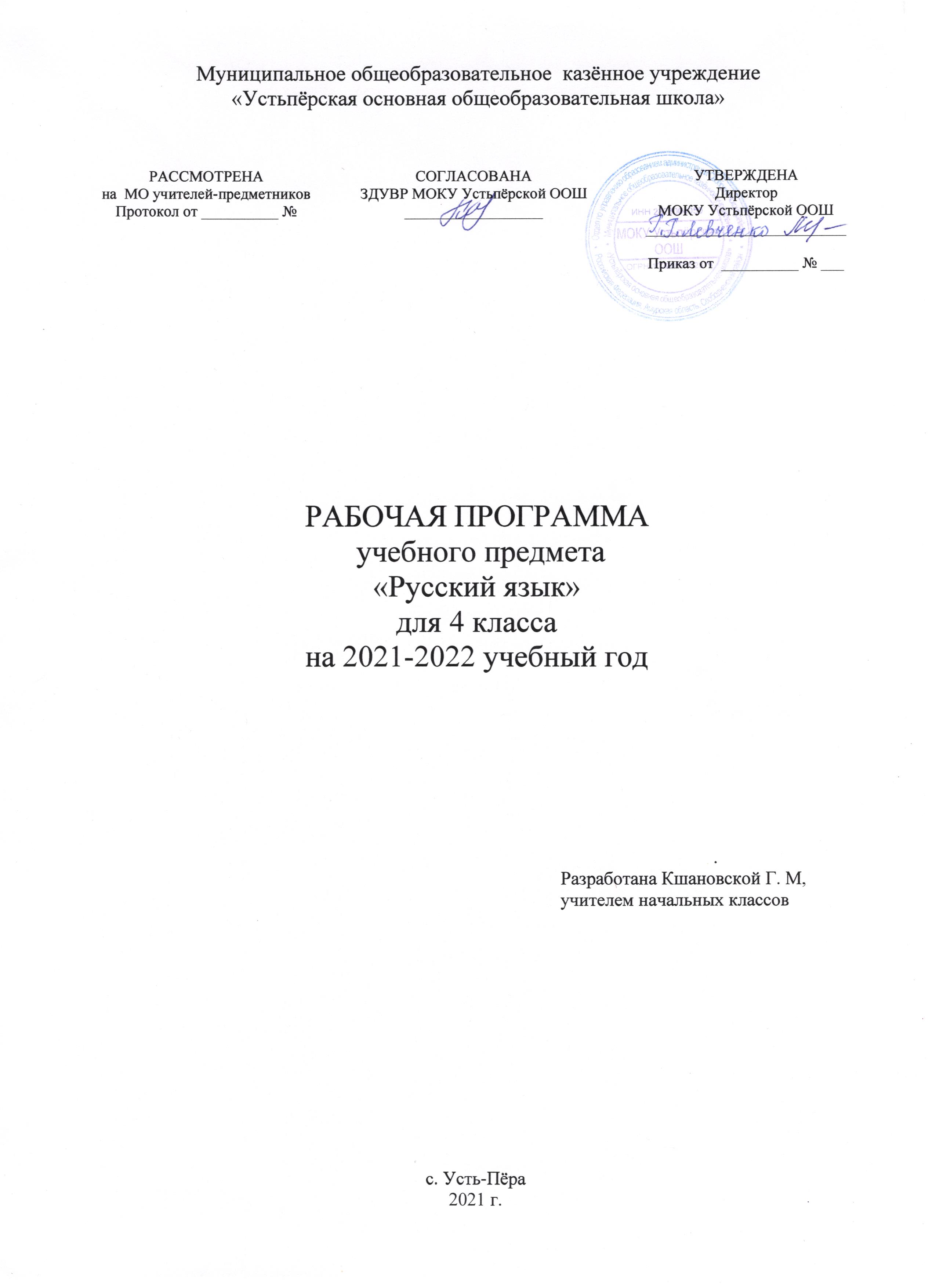 ПОЯСНИТЕЛЬНАЯ ЗАПИСКАПрограмма разработана на основе авторской программы Л.Ф.Климановой, Т.В.Бабушкиной   «Русский язык. Рабочие программы. Предметная линия учебников системы «Перспектива». 1 – 4 классы» - М.: Просвещение. 2015 г.В соответствии с учебным планом школы на изучение русского языка в 4 классе отводится  129 часов в год ( 3,8 ч в неделю, 34 учебные недели). Это не соответствует количеству часов авторской программе, поэтому сокращено 7  часов по разделу « Повторение»              Учебно-методический комплект:Рабочие программы. Л.Ф.Климановой, Т.В Бабушкиной   «Русский язык. Предметная линия учебников системы «Перспектива». 1 – 4 классы» - М.: Просвещение. 2015Учебник: Л.Ф.Климанова, Т.В.Бабушкина  «Русский язык. Учебник.  4 класс. В 2 ч.» М.: «Просвещение», 2013г.ПЛАНИРУЕМЫЕ РЕЗУЛЬТАТЫОСВОЕНИЯ УЧЕБНОГО ПРЕДМЕТА Программа обеспечивает достижение выпускниками начальной школы следующих предметных, метапредметных и личностных результатов.Предметные результаты1. Понимание обучающимися того, что язык — основное средство человеческого общения и взаимопонимания и представляет собой явление национальной культуры; осознание значения русского языка как государственного языка Российской Федерации, языка межнационального общения.2. Первоначальное представление о единстве и многообразии языкового и культурного пространства России, о языке как основе национального самосознания.3. Первоначальное усвоение главных понятий курса русского языка (фонетических, лексических, грамматических), представляющих основные единицы языка и отражающих существенные связи, отношения и функции.4. Понимание слова как двусторонней единицы языка, как взаимосвязи значения и звучания слова. Практическое усвоение заместительной (знаковой) функции языка.5. Овладение первоначальными представлениями о нормах русского и родного литературного языка (орфоэпических, лексических, грамматических) и правилах речевого этикета. Умение ориентироваться в целях, задачах, редствах и условиях общения, выбирать адекватные языковые средства для успешного решения коммуникативных задач.6. Формирование позитивного отношения к правильной устной и письменной речи как показателям общей культуры и гражданской позиции человека.7. Овладение учебными действиями с языковыми единицами и умение использовать приобретённые знания для решения познавательных, практических и коммуникативных задач.Метапредметные результаты1. Умение планировать, контролировать и оценивать учебные действия в соответствии с поставленной задачей и условиями её реализации, определять наиболее эффективные способы достижения результата.2. Способность принимать и сохранять цели и задачи учебной деятельности, находить средства её осуществления.3. Умение включаться в обсуждение проблем творческого и поискового характера, усваивать способы их решения.4. Умение понимать причины успеха/неуспеха учебной деятельности и способность конструктивно действовать даже в ситуациях неуспеха.5. Освоение начальных форм самонаблюдения в процессе познавательной деятельности.6. Умение создавать и использовать знаково-символические модели для решения учебных и практических задач.7. Использование различных способов поиска (в справочных источниках и открытом учебном информационном пространстве — Интернете), сбора, обработки, анализа, организации, передачи и интерпретации информации в соответствии с коммуникативными и познавательными задачами.8. Овладение навыками смыслового чтения текстов различных стилей и жанров в соответствии с целями и задачами обучения. Осознанное выстраивание речевого высказывания в соответствии с задачами коммуникации, составление текстов в устной и письменной форме.9. Овладение следующими логическими действиями:● сравнение;● анализ;● синтез;● классификация и обобщение по родовидовым признакам;● установление аналогий и причинно-следственных связей;● построение рассуждений;● отнесение к известным понятиям.10. Готовность слушать собеседника и вести диалог, признавать возможность существования различных точек зрения и права каждого иметь свою. Умение излагать своё мнение и аргументировать свою точку зрения и оценку событий. Умение активно использовать диалог и монолог как речевые средства для решения коммуникативных и познавательных задач.11. Определение общей цели совместной деятельности и путей её достижения; умение договариваться о распределении функций и ролей, осуществлять взаимный контроль, адекватно оценивать собственное поведение.12. Готовность конструктивно разрешать конфликты с учётом интересов сторон и в духе сотрудничества.13. Овладение базовыми межпредметными понятиями, отражающими существенные связи и отношения между объектами или процессами.Личностные результаты1. Формирование основ российской гражданской общности (идентичности), чувства гордости за свою Родину, российский народ и историю России, осознание своей этнической и национальной принадлежности. Формирование ценностей многонационального российского общества, становление гуманистических и демократических ценностных ориентаций.2. Принятие и освоение социальной роли ученика (обучающегося), развитие мотивов учебной деятельности и формирование личностного смысла учения.3. Развитие самостоятельности и личной ответственности за свои поступки на основе представлений о нравственных нормах.4. Развитие этических чувств, доброжелательности и эмоционально-нравственной отзывчивости, понимания и сопереживания чувствам других людей. Понимание значимости позитивного стиля общения, основанного на миролюбии, терпении, сдержанности и доброжелательности.5. Формирование эстетических потребностей, ценностей и чувств.6. Развитие навыков сотрудничества со взрослыми и сверстниками в разных социальных ситуациях, умения не создавать конфликтов и находить выходы из спорных ситуаций.СОДЕРЖАНИЕ УЧЕБНОГО ПРЕДМЕТАВиды речевой деятельностиСлушание. Осознание цели, ситуации и результата устного общения с помощью наглядно-образных моделей. Адекватное восприятие звучащей речи. Восприятие на слух информации, содержащейся в предлагаемом тексте, определение основной мысли текста, передача его содержания по вопросам. Развитие умения слушать речь собеседника (анализировать её, поддерживать диалог репликами, задавать вопросы). Наблюдение за ролью слова, жестов, мимики, интонации в устном общении.Говорение. Выбор языковых средств в соответствии с целями и условиями общения для эффективного решения коммуникативной задачи. Умение отчётливо произносить слова, чётко артикулируя их. Практическое овладение диалогической формой речи. Овладение умениями начать, поддержать и закончить разговор, привлечь внимание и т. п. Практическое овладение устными монологическими высказываниями в соответствии с учебной задачей (описание, повествование, рассуждение). Усвоение норм речевого этикета в ситуациях учебного и бытового общения (приветствие, прощание, извинение, благодарность, обращение с просьбой). Соблюдение орфоэпических норм и правильной интонации.Чтение. Чтение вслух и про себя. Понимание учебного текста. Выборочное чтение с целью нахождения необходимого материала. Нахождение информации, заданной в тексте в явном виде. Формулирование простых выводов на основе информации, содержащейся в тексте. Интерпретация и обобщение содержащейся в тексте информации. Анализ и оценка содержания, языковых особенностей и структуры текста.Письмо. Письмо букв, буквосочетаний, слогов, слов, предложений в системе обучения грамоте. Овладение разборчивым, аккуратным письмом с учётом гигиенических требований к этому виду учебной работы. Списывание, письмо под диктовку в соответствии с изученными правилами. Письменное изложение содержания прослушанного и прочитанного текстов (подробное, выборочное). Создание небольших собственных текстов (сочинений) по интересной детям тематике (на основе впечатлений, литературных произведений, сюжетных рисунков, серий рисунков, просмотренного фрагмента видеозаписи и т. п.). Систематический курс русского языкаФонетика и орфоэпия. Различение гласных и согласных звуков. Нахождение в слове ударных и безударных гласных звуков. Различение мягких и твёрдых согласных звуков, определение парных и непарных по твёрдости-мягкости согласных звуков. Различение звонких и глухих звуков, определение парных и непарных по звонкости-глухости согласных звуков. Определение качественной характеристики звука: гласный - согласный; гласный ударный — безударный; согласный твёрдый — мягкий, парный — непарный; согласный звонкий — глухой, парный — непарный. Деление слов на слоги. Ударение, произношение звуков и сочетаний звуков в соответствии с нормами современного русского литературного языка. Фонетический разбор слова.Графика. Различение звуков и букв. Обозначение на письме твёрдости-мягкости согласных звуков. Использование на письме разделительных ъ и ь. Установление соотношения звукового и буквенного состава слова в словах типа стол, конь; в словах с йотированными гласными е, ё, ю, я; в словах с непроизносимыми согласными.Использование небуквенных графических средств: пробела между словами, знака переноса, абзаца. Знание алфавита: правильное называние букв, их последовательность.Использование алфавита при работе со словарями, справочниками, каталогами.Лексика.Практическое представление о слове как единице языка. Понимание слова как единства звучания и значения. Различение внешней (звуко-буквенной) стороны и внутренней (значения слова) с помощью наглядно-образных моделей. Первоначальное представление о слове как знаке, как заместителе реальных предметов (их действий и свойств). Определение значения слов по тексту, выявление слов, значение которых требует уточнения. Определение значения слова по тексту или уточнение значения с помощью толкового словаря. Номинативная функция слова (называть предметы окружающего мира). Слова — имена собственные (наименование единичных предметов),имена нарицательные (общее наименование ряда подобных предметов). Дифференциация слов по вопросам «кто?», «что?» для обозначения одушевлённых и неодушевлённых предметов. Различение слов с конкретным и общим значением (шуба — одежда). Знакомство со словарями. Наблюдения за использованием в речи антонимов и синонимов. Первоначальные представления об однозначных и многозначных словах, о прямом и переносном значении слова.Состав слова (морфемика). Овладение понятием «родственные (однокоренные) слова». Различение однокоренных слов и разных форм одного и того же слова. Различение однокоренных слов и синонимов, однокоренных слов и слов с омонимичными корнями. Выделение в словах с однозначно выделяемыми морфемами окончания, корня, приставки, суффикса. Роль окончаний в словах (для связи слов в предложении). Различение изменяемых и неизменяемых слов. Представление о значении суффиксов и приставок. Образование однокоренных слов с помощью суффиксов и приставок. Разбор слова по составу.Морфология. Общее представление о частях речи. Классификация слов по частям речи. Знание средств их выделения (вопросы и общее значение). Деление частей речи на самостоятельные и служебные.Имя существительное. Значение и употребление в речи. Умение опознавать имена собственные. Различение имён существительных, отвечающих на вопросы «кто?» и «что?». Различение имён существительных мужского, женского и среднего рода. Изменение существительных по числам. Изменение существительных по падежам. Определение падежа, в котором употреблено имя существительное. Различение падежных и смысловых (синтаксических) вопросов. Определение принадлежности имён существительных к 1, 2 и 3-му склонению. Морфологический разбор имён существительных.Имя прилагательное. Значение и употребление в речи. Основные признаки. Дифференциация и группировка слов по вопросам. Изменение прилагательных по родам, числам и падежам, кроме притяжательных прилагательных на -ий, -ья, -ов, -ин. Морфологический разбор имён прилагательных.Имя числительное. Общее представление об имени числительном как части речи. Употребление числительных в речи.Местоимение. Общее представление о местоимении. Личные местоимения. Значение и употребление в речи. Личные место имения 1, 2 и 3-го лица единственного и множественного числа. Склонение личных местоимений. Роль местоимения в речи.Глагол. Значение и употребление в речи. Основные признаки. Классификация глаголов по вопросам. Неопределённая форма глагола. Различение глаголов, отвечающих на вопросы что сделать? и что делать? Изменение глаголов по временам. Изменение глаголов по лицам и числам в настоящем и будущем времени (спряжение). Способы определения I и II спряжения глаголов (практическое овладение). Изменение глаголов прошедшего времени по родам и числам. Морфологический разбор глаголов.Наречие. Неизменяемость наречий. Значение и употребление в речи.Предлог. Знакомство с наиболее употребительными предлогами. Функция предлогов: образование падежных форм имён существительных и местоимений. Отличие предлогов от приставок. Союзы (и, а, но), их роль в речи. Частица не, её значение.Синтаксис. Различение предложения, словосочетания, слова (осознание их сходства и различия). Выделение признаков предложения. Различение предложений по цели высказывания: повествовательные, вопросительные и побудительные; по эмоциональной окраске (интонации): восклицательные и невосклицательные. Нахождение главных членов предложения: подлежащего и сказуемого. Различение главных и второстепенных членов предложения. Установление связи (при помощи смысловых вопросов) между словами в словосочетании и предложении. Нахождение и самостоятельное составление предложений с однородными членами без союзов и с союзами и, а, но. Использование интонации перечисления в предложениях с однородными членами. Различение простых исложных предложений. Роль предложения в речевом общении, его коммуникативная функция.Орфография и пунктуация. Практическое усвоение понятия «орфограмма». Формирование орфографической зоркости, использование разных способов написания в зависимости от места орфограммы в слове. Использование орфографического словаря.Применение правил правописания: сочетания жи—ши, ча—ща, чу—щу; сочетания чк, чн, чт, щн; перенос слов; заглавная буква в начале предложения, в именах собственных; проверяемые безударные гласные в корне слова; парные звонкие и глухие согласные в корне слова; непроизносимые согласные; непроверяемые гласные и согласные в корне слова (на ограниченном перечне слов); гласные и согласные в неизменяемых на письме приставках; разделительные ъ и ь; мягкий знак после шипящих на конце имён существительных (ночь, рожь, мышь); безударные падежные окончания имён существительных (кроме существительных на -мя, -ий, -ия, -ие, -ья, -ье, -ия, -ов, -ин); безударные окончания имён прилагательных; раздельное написание предлогов с другими словами: с именами существительными, личными местоимениями; не с глаголами; мягкий знак после шипящих на конце глаголов 2-го лица единственного числа (пишешь, учишь); мягкий знак в глаголах на -ться; безударные личные окончания глаголов; знаки препинания в конце предложения: точка, вопросительный и восклицательный знаки; знаки препинания (запятая) в предложениях с однородными членами, в сложных предложениях.Развитие речи. Осознание ситуации общения: с какой целью, с кем и где происходит общение. Практическое овладение диалогической формой речи. Выражение собственного мнения, его аргументация. Овладение основными умениями ведения разговора (начать, поддержать, закончить разговор, привлечь внимание и т. п.). Овладение нормами речевого этикета в ситуациях учебного и бытового общения (приветствие, прощание, извинение, благодарность, обращение с просьбой), в том числе при общении с помощью средств ИКТ. Особенности речевого этикета в условиях общения с людьми, плохо владеющими русским языком. Практическое овладение устными монологическими высказываниями наопределённую тему с использованием разных типов речи (описание, повествование, рассуждение). Текст. Признаки текста. Смысловое единство предложений в тексте. Заглавие текста. Последовательность предложений в тексте. Последовательность частей текста (абзацев). Комплексная работа над структурой текста: озаглавливание, корректирование порядка предложений и частей текста (абзацев). План текста. Составление планов к предлагаемым текстам. Создание собственных текстов по предложенным планам. Типы текстов: описание, повествование, рассуждение, их особенности. Знакомство с жанрами письма и поздравления. Создание собственных текстов и корректирование заданных текстов с учётом точности, правильности, богатства и выразительности речи; использование в текстах синонимов и антонимов. Знакомство с основными видами изложений и сочинений (без заучивания определений): изложение подробное и выборочное, изложение с элементами сочинения, сочинение-повествование, сочинение-описание, сочинение-рассуждение. Освоение позитивной духовно-нравственной модели общения, основанной на взаимопонимании, терпении, уважении к собеседнику и внимании к иному мнению.                              ТЕМАТИЧЕСКОЕ ПЛАНИРОВАНИЕКАЛЕНДАРНО-ТЕМАТИЧЕСКОЕ ПЛАНИРОВАНИЕ№п/пСодержание программного материалаКоличество часов1Повторяем – узнаём новое  Речевое общение. Речь устная и письменная Цель речевого общенияРечевая культура. ОбращениеТекст как речевое произведениеКонтрольная работа. Работа над ошибками17226522Язык – главный помощник в общенииСредства общенияПредложение Главные  и второстепенные члены предложенияПредложение с однородными членамиПростые и сложные предложенияСловосочетание Контрольная работа. Работа над ошибкамиСлово и его значениеПроверочная работа по лексикологии. Работа над ошибками348353322623Состав словаСостав слова. Однокоренные словаКонтрольная работа. Работа над ошибками181624Слово как часть речиСлово как часть речиИмя существительноеПовторяем, что знаемТри склонения имён существительных. Склонение имён существительных единственного числаСклонение имён существительных во множественном числеРазбор имени существительного как части речи.Контрольная работа. Работа над ошибками Имя прилагательное Повторяем, что знаемСклонение имен прилагательныхРазбор имени  прилагательного как части речиКонтрольная работа. Работа над ошибкамиМестоимение Местоимение. Общие сведения о местоимении как части речиПравописание личных местоимений с предлогамиКонтрольная работа. Работа над ошибками Глагол Повторяем, что знаемИзменение глаголов в настоящем и будущем времени по лицам и числам (спряжение)I и II спряжения глаголовПравописание глаголов на -тся и –тьсяГлаголы-исключенияКонтрольная работа. Работа над ошибкамиИмя числительноеНаречие 644182103128141262222224923233                                                                                                            Итого129№п/пТема урокаТема урокаТема урокаТема урокаЭлементы содержанияТребования к уровнюподготовки обучающихсяТребования к уровнюподготовки обучающихсяТребования к уровнюподготовки обучающихсяРесурсы урокаРесурсы урокаДатаДатаДата№п/пТема урокаТема урокаТема урокаТема урокаЭлементы содержанияТребования к уровнюподготовки обучающихсяТребования к уровнюподготовки обучающихсяТребования к уровнюподготовки обучающихсяРесурсы урокаРесурсы урокапланпланфактПОВТОРЯЕМ – УЗНАЁМ НОВОЕ  (17 часов)ПОВТОРЯЕМ – УЗНАЁМ НОВОЕ  (17 часов)ПОВТОРЯЕМ – УЗНАЁМ НОВОЕ  (17 часов)ПОВТОРЯЕМ – УЗНАЁМ НОВОЕ  (17 часов)ПОВТОРЯЕМ – УЗНАЁМ НОВОЕ  (17 часов)ПОВТОРЯЕМ – УЗНАЁМ НОВОЕ  (17 часов)ПОВТОРЯЕМ – УЗНАЁМ НОВОЕ  (17 часов)ПОВТОРЯЕМ – УЗНАЁМ НОВОЕ  (17 часов)ПОВТОРЯЕМ – УЗНАЁМ НОВОЕ  (17 часов)ПОВТОРЯЕМ – УЗНАЁМ НОВОЕ  (17 часов)ПОВТОРЯЕМ – УЗНАЁМ НОВОЕ  (17 часов)ПОВТОРЯЕМ – УЗНАЁМ НОВОЕ  (17 часов)ПОВТОРЯЕМ – УЗНАЁМ НОВОЕ  (17 часов)ПОВТОРЯЕМ – УЗНАЁМ НОВОЕ  (17 часов)1-2/1-2(2ч)1-2/1-2(2ч)Речевое общение. Речь устная и письменнаяРечевое общение. Речь устная и письменнаяРечевое общение. Речь устная и письменнаяРасширение понятия речевого общения: ролевые отношения (кто и кому говорит), содержание речи и её словесное оформление (что и как говорится), цель и мотивы общения (зачем и почему говорится). Общение на разных уровнях (собеседники,группа, коллектив). Качество речевого общения: выразительность, информативность, логичность, правильность речиРасширение понятия речевого общения: ролевые отношения (кто и кому говорит), содержание речи и её словесное оформление (что и как говорится), цель и мотивы общения (зачем и почему говорится). Общение на разных уровнях (собеседники,группа, коллектив). Качество речевого общения: выразительность, информативность, логичность, правильность речиОсознавать цель и ситуацию уст-ного общения. Моделировать ситуацию общения: различать речевые роли собеседников (говорящий — слушающий, пишущий — читающий), определять тему, цель и результат общения. Адекватно воспринимать звучащую речь. Выбирать языковые средства  соответствии с целями и условиями общения для эффективного решения коммуникативной задачи. Соблюдать орфоэпические нормы и правильную интонациюОсознавать цель и ситуацию уст-ного общения. Моделировать ситуацию общения: различать речевые роли собеседников (говорящий — слушающий, пишущий — читающий), определять тему, цель и результат общения. Адекватно воспринимать звучащую речь. Выбирать языковые средства  соответствии с целями и условиями общения для эффективного решения коммуникативной задачи. Соблюдать орфоэпические нормы и правильную интонациюСтр. 3-7Стр. 3-73-4/3-4(2ч)3-4/3-4(2ч)Цель речевого общенияЦель речевого общенияЦель речевого общенияУмение вести диалог-расспрос, аргументировать своё высказывание, доказывать свою точку зренияУмение вести диалог-расспрос, аргументировать своё высказывание, доказывать свою точку зренияОпределять цели, тему, способы ирезультаты общения. Находить в процессе общения соответствующие языковые средства для выражения собственного мнения или убеждения партнёра. Распознавать виды текстов: повествование, рассуждение и описания. Озаглавливать текст с опорой на его общения (тему или основную мысль. Составлять план текста, делить текст на части. Объяснять значение слова и речевых средств для разрешения конфликтной ситуацииОпределять цели, тему, способы ирезультаты общения. Находить в процессе общения соответствующие языковые средства для выражения собственного мнения или убеждения партнёра. Распознавать виды текстов: повествование, рассуждение и описания. Озаглавливать текст с опорой на его общения (тему или основную мысль. Составлять план текста, делить текст на части. Объяснять значение слова и речевых средств для разрешения конфликтной ситуацииСтр. 8-13Стр. 8-135/55/5Речевая культура. Речевая культура. Речевая культура. Речевой этикет. Использование формул речевого этикета в различных сферах общения (в школе, клубе, театре и дома).Устная и письменная формы общения. Обращение. Знаки препинания при обращении. Наблюдение за построением диалоговв устной и письменной речиРечевой этикет. Использование формул речевого этикета в различных сферах общения (в школе, клубе, театре и дома).Устная и письменная формы общения. Обращение. Знаки препинания при обращении. Наблюдение за построением диалоговв устной и письменной речиКонтролировать и корректировать свои высказывания в зависимости от ситуации общения и степени подготовленности партнёра к беседе. Выбирать языковые средства, в том числе и обращение, в соответствии с ситуацией общения. Понимать роль этикетных слов в общении. Осваивать  коммуникативный стиль мышления: видеть собеседника, сравнивать свою точку зрения с высказыванием товарища, проявлять желание сформулировать общий ответ, прийти к общему результату, уметь найти нужные слова (аргументы) для правильного вывода и убеждения собеседника. Находить обращения в тексте. Использовать знаки препинания для выделения обращения (при записи текста). Составлять диалоги при работе в паре, используя обращение и слова речевого этикетаКонтролировать и корректировать свои высказывания в зависимости от ситуации общения и степени подготовленности партнёра к беседе. Выбирать языковые средства, в том числе и обращение, в соответствии с ситуацией общения. Понимать роль этикетных слов в общении. Осваивать  коммуникативный стиль мышления: видеть собеседника, сравнивать свою точку зрения с высказыванием товарища, проявлять желание сформулировать общий ответ, прийти к общему результату, уметь найти нужные слова (аргументы) для правильного вывода и убеждения собеседника. Находить обращения в тексте. Использовать знаки препинания для выделения обращения (при записи текста). Составлять диалоги при работе в паре, используя обращение и слова речевого этикетаСтр. 14-17Стр. 14-176/66/6Обращение.Обращение.Обращение.Речевой этикет. Использование формул речевого этикета в различных сферах общения (в школе, клубе, театре и дома).Устная и письменная формы общения. Обращение. Знаки препинания при обращении. Наблюдение за построением диалоговв устной и письменной речиРечевой этикет. Использование формул речевого этикета в различных сферах общения (в школе, клубе, театре и дома).Устная и письменная формы общения. Обращение. Знаки препинания при обращении. Наблюдение за построением диалоговв устной и письменной речиКонтролировать и корректировать свои высказывания в зависимости от ситуации общения и степени подготовленности партнёра к беседе. Выбирать языковые средства, в том числе и обращение, в соответствии с ситуацией общения. Понимать роль этикетных слов в общении. Осваивать  коммуникативный стиль мышления: видеть собеседника, сравнивать свою точку зрения с высказыванием товарища, проявлять желание сформулировать общий ответ, прийти к общему результату, уметь найти нужные слова (аргументы) для правильного вывода и убеждения собеседника. Находить обращения в тексте. Использовать знаки препинания для выделения обращения (при записи текста). Составлять диалоги при работе в паре, используя обращение и слова речевого этикетаКонтролировать и корректировать свои высказывания в зависимости от ситуации общения и степени подготовленности партнёра к беседе. Выбирать языковые средства, в том числе и обращение, в соответствии с ситуацией общения. Понимать роль этикетных слов в общении. Осваивать  коммуникативный стиль мышления: видеть собеседника, сравнивать свою точку зрения с высказыванием товарища, проявлять желание сформулировать общий ответ, прийти к общему результату, уметь найти нужные слова (аргументы) для правильного вывода и убеждения собеседника. Находить обращения в тексте. Использовать знаки препинания для выделения обращения (при записи текста). Составлять диалоги при работе в паре, используя обращение и слова речевого этикетаСтр. 14-17Стр. 14-177/77/7Знаки препинания при обращении.Знаки препинания при обращении.Знаки препинания при обращении.Речевой этикет. Использование формул речевого этикета в различных сферах общения (в школе, клубе, театре и дома).Устная и письменная формы общения. Обращение. Знаки препинания при обращении. Наблюдение за построением диалоговв устной и письменной речиРечевой этикет. Использование формул речевого этикета в различных сферах общения (в школе, клубе, театре и дома).Устная и письменная формы общения. Обращение. Знаки препинания при обращении. Наблюдение за построением диалоговв устной и письменной речиКонтролировать и корректировать свои высказывания в зависимости от ситуации общения и степени подготовленности партнёра к беседе. Выбирать языковые средства, в том числе и обращение, в соответствии с ситуацией общения. Понимать роль этикетных слов в общении. Осваивать  коммуникативный стиль мышления: видеть собеседника, сравнивать свою точку зрения с высказыванием товарища, проявлять желание сформулировать общий ответ, прийти к общему результату, уметь найти нужные слова (аргументы) для правильного вывода и убеждения собеседника. Находить обращения в тексте. Использовать знаки препинания для выделения обращения (при записи текста). Составлять диалоги при работе в паре, используя обращение и слова речевого этикетаКонтролировать и корректировать свои высказывания в зависимости от ситуации общения и степени подготовленности партнёра к беседе. Выбирать языковые средства, в том числе и обращение, в соответствии с ситуацией общения. Понимать роль этикетных слов в общении. Осваивать  коммуникативный стиль мышления: видеть собеседника, сравнивать свою точку зрения с высказыванием товарища, проявлять желание сформулировать общий ответ, прийти к общему результату, уметь найти нужные слова (аргументы) для правильного вывода и убеждения собеседника. Находить обращения в тексте. Использовать знаки препинания для выделения обращения (при записи текста). Составлять диалоги при работе в паре, используя обращение и слова речевого этикетаСтр. 14-17Стр. 14-178/88/8Деловая речьДеловая речьДеловая речьРечевой этикет. Использование формул речевого этикета в различных сферах общения (в школе, клубе, театре и дома).Устная и письменная формы общения. Обращение. Знаки препинания при обращении. Наблюдение за построением диалоговв устной и письменной речиРечевой этикет. Использование формул речевого этикета в различных сферах общения (в школе, клубе, театре и дома).Устная и письменная формы общения. Обращение. Знаки препинания при обращении. Наблюдение за построением диалоговв устной и письменной речиКонтролировать и корректировать свои высказывания в зависимости от ситуации общения и степени подготовленности партнёра к беседе. Выбирать языковые средства, в том числе и обращение, в соответствии с ситуацией общения. Понимать роль этикетных слов в общении. Осваивать  коммуникативный стиль мышления: видеть собеседника, сравнивать свою точку зрения с высказыванием товарища, проявлять желание сформулировать общий ответ, прийти к общему результату, уметь найти нужные слова (аргументы) для правильного вывода и убеждения собеседника. Находить обращения в тексте. Использовать знаки препинания для выделения обращения (при записи текста). Составлять диалоги при работе в паре, используя обращение и слова речевого этикетаКонтролировать и корректировать свои высказывания в зависимости от ситуации общения и степени подготовленности партнёра к беседе. Выбирать языковые средства, в том числе и обращение, в соответствии с ситуацией общения. Понимать роль этикетных слов в общении. Осваивать  коммуникативный стиль мышления: видеть собеседника, сравнивать свою точку зрения с высказыванием товарища, проявлять желание сформулировать общий ответ, прийти к общему результату, уметь найти нужные слова (аргументы) для правильного вывода и убеждения собеседника. Находить обращения в тексте. Использовать знаки препинания для выделения обращения (при записи текста). Составлять диалоги при работе в паре, используя обращение и слова речевого этикетаСтр. 14-17Стр. 14-179/99/9Научная речь. План.Научная речь. План.Научная речь. План.Речевой этикет. Использование формул речевого этикета в различных сферах общения (в школе, клубе, театре и дома).Устная и письменная формы общения. Обращение. Знаки препинания при обращении. Наблюдение за построением диалоговв устной и письменной речиРечевой этикет. Использование формул речевого этикета в различных сферах общения (в школе, клубе, театре и дома).Устная и письменная формы общения. Обращение. Знаки препинания при обращении. Наблюдение за построением диалоговв устной и письменной речиКонтролировать и корректировать свои высказывания в зависимости от ситуации общения и степени подготовленности партнёра к беседе. Выбирать языковые средства, в том числе и обращение, в соответствии с ситуацией общения. Понимать роль этикетных слов в общении. Осваивать  коммуникативный стиль мышления: видеть собеседника, сравнивать свою точку зрения с высказыванием товарища, проявлять желание сформулировать общий ответ, прийти к общему результату, уметь найти нужные слова (аргументы) для правильного вывода и убеждения собеседника. Находить обращения в тексте. Использовать знаки препинания для выделения обращения (при записи текста). Составлять диалоги при работе в паре, используя обращение и слова речевого этикетаКонтролировать и корректировать свои высказывания в зависимости от ситуации общения и степени подготовленности партнёра к беседе. Выбирать языковые средства, в том числе и обращение, в соответствии с ситуацией общения. Понимать роль этикетных слов в общении. Осваивать  коммуникативный стиль мышления: видеть собеседника, сравнивать свою точку зрения с высказыванием товарища, проявлять желание сформулировать общий ответ, прийти к общему результату, уметь найти нужные слова (аргументы) для правильного вывода и убеждения собеседника. Находить обращения в тексте. Использовать знаки препинания для выделения обращения (при записи текста). Составлять диалоги при работе в паре, используя обращение и слова речевого этикетаСтр. 18-19Стр. 18-1910/1010/10Входная контрольная работа.Входная контрольная работа.Входная контрольная работа.Речевой этикет. Использование формул речевого этикета в различных сферах общения (в школе, клубе, театре и дома).Устная и письменная формы общения. Обращение. Знаки препинания при обращении. Наблюдение за построением диалоговв устной и письменной речиРечевой этикет. Использование формул речевого этикета в различных сферах общения (в школе, клубе, театре и дома).Устная и письменная формы общения. Обращение. Знаки препинания при обращении. Наблюдение за построением диалоговв устной и письменной речиКонтролировать и корректировать свои высказывания в зависимости от ситуации общения и степени подготовленности партнёра к беседе. Выбирать языковые средства, в том числе и обращение, в соответствии с ситуацией общения. Понимать роль этикетных слов в общении. Осваивать  коммуникативный стиль мышления: видеть собеседника, сравнивать свою точку зрения с высказыванием товарища, проявлять желание сформулировать общий ответ, прийти к общему результату, уметь найти нужные слова (аргументы) для правильного вывода и убеждения собеседника. Находить обращения в тексте. Использовать знаки препинания для выделения обращения (при записи текста). Составлять диалоги при работе в паре, используя обращение и слова речевого этикетаКонтролировать и корректировать свои высказывания в зависимости от ситуации общения и степени подготовленности партнёра к беседе. Выбирать языковые средства, в том числе и обращение, в соответствии с ситуацией общения. Понимать роль этикетных слов в общении. Осваивать  коммуникативный стиль мышления: видеть собеседника, сравнивать свою точку зрения с высказыванием товарища, проявлять желание сформулировать общий ответ, прийти к общему результату, уметь найти нужные слова (аргументы) для правильного вывода и убеждения собеседника. Находить обращения в тексте. Использовать знаки препинания для выделения обращения (при записи текста). Составлять диалоги при работе в паре, используя обращение и слова речевого этикетаСтр. 20Стр. 2011/1111/11Текст как речевое произведение. Тема, главная мысль текстаТекст как речевое произведение. Тема, главная мысль текстаТекст как речевое произведение. Тема, главная мысль текстаТема, главная мысль, заглавие, опорные слова, абзацы. Расширение представлений о тексте: составление текста на заданную тему и текста, отражающего проблему общения (нравственную, коммуникативно-речевую). Различные типы текстов: повествование, рассуждение, описание. Составление текстов разных типов. План текста: простой и развёрнутый. Составление памяток, определяющих последовательность действий. Изложение текста по самостоятельно или коллективно составленному плану. Сочинение на заданную и свободную темы, а также на тему по выбору. Написание деловых текстов: записки, объявления, письма, заявления,объяснительной записки и т. п. Сравнениенебольших текстов научного и художест-венного стиля. Культура оформления письменного текста: разборчивое письмо в соответствии с требованиями каллиграфииТема, главная мысль, заглавие, опорные слова, абзацы. Расширение представлений о тексте: составление текста на заданную тему и текста, отражающего проблему общения (нравственную, коммуникативно-речевую). Различные типы текстов: повествование, рассуждение, описание. Составление текстов разных типов. План текста: простой и развёрнутый. Составление памяток, определяющих последовательность действий. Изложение текста по самостоятельно или коллективно составленному плану. Сочинение на заданную и свободную темы, а также на тему по выбору. Написание деловых текстов: записки, объявления, письма, заявления,объяснительной записки и т. п. Сравнениенебольших текстов научного и художест-венного стиля. Культура оформления письменного текста: разборчивое письмо в соответствии с требованиями каллиграфииОпределять тип текста (повествование, описание, рассуждение). Формулировать тему и главную мысль текста. Составлять план текста (развёрнутый и сжатый). Излагать (устно и письменно) текст по составленному плану. Выделять признаки текста. Сравнивать художественные, научные и деловые тексты, выражать свое отношение к ним. Объяснять различие художественных текстов, научныхи деловых. Доказывать принадлежность текста к художественной, научной или деловой речи. Составлять собственные тексты разных типов: повествование, описание, рассуждение. Составлять тексты делового характера и художественные тексты. Грамотно оформлять собственные речевые произведенияОпределять тип текста (повествование, описание, рассуждение). Формулировать тему и главную мысль текста. Составлять план текста (развёрнутый и сжатый). Излагать (устно и письменно) текст по составленному плану. Выделять признаки текста. Сравнивать художественные, научные и деловые тексты, выражать свое отношение к ним. Объяснять различие художественных текстов, научныхи деловых. Доказывать принадлежность текста к художественной, научной или деловой речи. Составлять собственные тексты разных типов: повествование, описание, рассуждение. Составлять тексты делового характера и художественные тексты. Грамотно оформлять собственные речевые произведенияСтр. 27Стр. 2712/1212/12Типы текстаТипы текстаТипы текстаТема, главная мысль, заглавие, опорные слова, абзацы. Расширение представлений о тексте: составление текста на заданную тему и текста, отражающего проблему общения (нравственную, коммуникативно-речевую). Различные типы текстов: повествование, рассуждение, описание. Составление текстов разных типов. План текста: простой и развёрнутый. Составление памяток, определяющих последовательность действий. Изложение текста по самостоятельно или коллективно составленному плану. Сочинение на заданную и свободную темы, а также на тему по выбору. Написание деловых текстов: записки, объявления, письма, заявления,объяснительной записки и т. п. Сравнениенебольших текстов научного и художест-венного стиля. Культура оформления письменного текста: разборчивое письмо в соответствии с требованиями каллиграфииТема, главная мысль, заглавие, опорные слова, абзацы. Расширение представлений о тексте: составление текста на заданную тему и текста, отражающего проблему общения (нравственную, коммуникативно-речевую). Различные типы текстов: повествование, рассуждение, описание. Составление текстов разных типов. План текста: простой и развёрнутый. Составление памяток, определяющих последовательность действий. Изложение текста по самостоятельно или коллективно составленному плану. Сочинение на заданную и свободную темы, а также на тему по выбору. Написание деловых текстов: записки, объявления, письма, заявления,объяснительной записки и т. п. Сравнениенебольших текстов научного и художест-венного стиля. Культура оформления письменного текста: разборчивое письмо в соответствии с требованиями каллиграфииОпределять тип текста (повествование, описание, рассуждение). Формулировать тему и главную мысль текста. Составлять план текста (развёрнутый и сжатый). Излагать (устно и письменно) текст по составленному плану. Выделять признаки текста. Сравнивать художественные, научные и деловые тексты, выражать свое отношение к ним. Объяснять различие художественных текстов, научныхи деловых. Доказывать принадлежность текста к художественной, научной или деловой речи. Составлять собственные тексты разных типов: повествование, описание, рассуждение. Составлять тексты делового характера и художественные тексты. Грамотно оформлять собственные речевые произведенияОпределять тип текста (повествование, описание, рассуждение). Формулировать тему и главную мысль текста. Составлять план текста (развёрнутый и сжатый). Излагать (устно и письменно) текст по составленному плану. Выделять признаки текста. Сравнивать художественные, научные и деловые тексты, выражать свое отношение к ним. Объяснять различие художественных текстов, научныхи деловых. Доказывать принадлежность текста к художественной, научной или деловой речи. Составлять собственные тексты разных типов: повествование, описание, рассуждение. Составлять тексты делового характера и художественные тексты. Грамотно оформлять собственные речевые произведенияСтр. 30Стр. 3013/1313/13Текст-повествование. Изложение текстаТекст-повествование. Изложение текстаТекст-повествование. Изложение текстаТема, главная мысль, заглавие, опорные слова, абзацы. Расширение представлений о тексте: составление текста на заданную тему и текста, отражающего проблему общения (нравственную, коммуникативно-речевую). Различные типы текстов: повествование, рассуждение, описание. Составление текстов разных типов. План текста: простой и развёрнутый. Составление памяток, определяющих последовательность действий. Изложение текста по самостоятельно или коллективно составленному плану. Сочинение на заданную и свободную темы, а также на тему по выбору. Написание деловых текстов: записки, объявления, письма, заявления,объяснительной записки и т. п. Сравнениенебольших текстов научного и художест-венного стиля. Культура оформления письменного текста: разборчивое письмо в соответствии с требованиями каллиграфииТема, главная мысль, заглавие, опорные слова, абзацы. Расширение представлений о тексте: составление текста на заданную тему и текста, отражающего проблему общения (нравственную, коммуникативно-речевую). Различные типы текстов: повествование, рассуждение, описание. Составление текстов разных типов. План текста: простой и развёрнутый. Составление памяток, определяющих последовательность действий. Изложение текста по самостоятельно или коллективно составленному плану. Сочинение на заданную и свободную темы, а также на тему по выбору. Написание деловых текстов: записки, объявления, письма, заявления,объяснительной записки и т. п. Сравнениенебольших текстов научного и художест-венного стиля. Культура оформления письменного текста: разборчивое письмо в соответствии с требованиями каллиграфииОпределять тип текста (повествование, описание, рассуждение). Формулировать тему и главную мысль текста. Составлять план текста (развёрнутый и сжатый). Излагать (устно и письменно) текст по составленному плану. Выделять признаки текста. Сравнивать художественные, научные и деловые тексты, выражать свое отношение к ним. Объяснять различие художественных текстов, научныхи деловых. Доказывать принадлежность текста к художественной, научной или деловой речи. Составлять собственные тексты разных типов: повествование, описание, рассуждение. Составлять тексты делового характера и художественные тексты. Грамотно оформлять собственные речевые произведенияОпределять тип текста (повествование, описание, рассуждение). Формулировать тему и главную мысль текста. Составлять план текста (развёрнутый и сжатый). Излагать (устно и письменно) текст по составленному плану. Выделять признаки текста. Сравнивать художественные, научные и деловые тексты, выражать свое отношение к ним. Объяснять различие художественных текстов, научныхи деловых. Доказывать принадлежность текста к художественной, научной или деловой речи. Составлять собственные тексты разных типов: повествование, описание, рассуждение. Составлять тексты делового характера и художественные тексты. Грамотно оформлять собственные речевые произведенияСтр. 31Стр. 3114/1414/14Текст как речевое произведениеТекст как речевое произведениеТекст как речевое произведениеТема, главная мысль, заглавие, опорные слова, абзацы. Расширение представлений о тексте: составление текста на заданную тему и текста, отражающего проблему общения (нравственную, коммуникативно-речевую). Различные типы текстов: повествование, рассуждение, описание. Составление текстов разных типов. План текста: простой и развёрнутый. Составление памяток, определяющих последовательность действий. Изложение текста по самостоятельно или коллективно составленному плану. Сочинение на заданную и свободную темы, а также на тему по выбору. Написание деловых текстов: записки, объявления, письма, заявления,объяснительной записки и т. п. Сравнениенебольших текстов научного и художест-венного стиля. Культура оформления письменного текста: разборчивое письмо в соответствии с требованиями каллиграфииТема, главная мысль, заглавие, опорные слова, абзацы. Расширение представлений о тексте: составление текста на заданную тему и текста, отражающего проблему общения (нравственную, коммуникативно-речевую). Различные типы текстов: повествование, рассуждение, описание. Составление текстов разных типов. План текста: простой и развёрнутый. Составление памяток, определяющих последовательность действий. Изложение текста по самостоятельно или коллективно составленному плану. Сочинение на заданную и свободную темы, а также на тему по выбору. Написание деловых текстов: записки, объявления, письма, заявления,объяснительной записки и т. п. Сравнениенебольших текстов научного и художест-венного стиля. Культура оформления письменного текста: разборчивое письмо в соответствии с требованиями каллиграфииОпределять тип текста (повествование, описание, рассуждение). Формулировать тему и главную мысль текста. Составлять план текста (развёрнутый и сжатый). Излагать (устно и письменно) текст по составленному плану. Выделять признаки текста. Сравнивать художественные, научные и деловые тексты, выражать свое отношение к ним. Объяснять различие художественных текстов, научныхи деловых. Доказывать принадлежность текста к художественной, научной или деловой речи. Составлять собственные тексты разных типов: повествование, описание, рассуждение. Составлять тексты делового характера и художественные тексты. Грамотно оформлять собственные речевые произведенияОпределять тип текста (повествование, описание, рассуждение). Формулировать тему и главную мысль текста. Составлять план текста (развёрнутый и сжатый). Излагать (устно и письменно) текст по составленному плану. Выделять признаки текста. Сравнивать художественные, научные и деловые тексты, выражать свое отношение к ним. Объяснять различие художественных текстов, научныхи деловых. Доказывать принадлежность текста к художественной, научной или деловой речи. Составлять собственные тексты разных типов: повествование, описание, рассуждение. Составлять тексты делового характера и художественные тексты. Грамотно оформлять собственные речевые произведенияСтр. 33Стр. 3315/1515/15Проверочная работа по теме: «Речевое общение. Обращение. Текст»Проверочная работа по теме: «Речевое общение. Обращение. Текст»Проверочная работа по теме: «Речевое общение. Обращение. Текст»Тема, главная мысль, заглавие, опорные слова, абзацы. Расширение представлений о тексте: составление текста на заданную тему и текста, отражающего проблему общения (нравственную, коммуникативно-речевую). Различные типы текстов: повествование, рассуждение, описание. Составление текстов разных типов. План текста: простой и развёрнутый. Составление памяток, определяющих последовательность действий. Изложение текста по самостоятельно или коллективно составленному плану. Сочинение на заданную и свободную темы, а также на тему по выбору. Написание деловых текстов: записки, объявления, письма, заявления,объяснительной записки и т. п. Сравнениенебольших текстов научного и художест-венного стиля. Культура оформления письменного текста: разборчивое письмо в соответствии с требованиями каллиграфииТема, главная мысль, заглавие, опорные слова, абзацы. Расширение представлений о тексте: составление текста на заданную тему и текста, отражающего проблему общения (нравственную, коммуникативно-речевую). Различные типы текстов: повествование, рассуждение, описание. Составление текстов разных типов. План текста: простой и развёрнутый. Составление памяток, определяющих последовательность действий. Изложение текста по самостоятельно или коллективно составленному плану. Сочинение на заданную и свободную темы, а также на тему по выбору. Написание деловых текстов: записки, объявления, письма, заявления,объяснительной записки и т. п. Сравнениенебольших текстов научного и художест-венного стиля. Культура оформления письменного текста: разборчивое письмо в соответствии с требованиями каллиграфииОпределять тип текста (повествование, описание, рассуждение). Формулировать тему и главную мысль текста. Составлять план текста (развёрнутый и сжатый). Излагать (устно и письменно) текст по составленному плану. Выделять признаки текста. Сравнивать художественные, научные и деловые тексты, выражать свое отношение к ним. Объяснять различие художественных текстов, научныхи деловых. Доказывать принадлежность текста к художественной, научной или деловой речи. Составлять собственные тексты разных типов: повествование, описание, рассуждение. Составлять тексты делового характера и художественные тексты. Грамотно оформлять собственные речевые произведенияОпределять тип текста (повествование, описание, рассуждение). Формулировать тему и главную мысль текста. Составлять план текста (развёрнутый и сжатый). Излагать (устно и письменно) текст по составленному плану. Выделять признаки текста. Сравнивать художественные, научные и деловые тексты, выражать свое отношение к ним. Объяснять различие художественных текстов, научныхи деловых. Доказывать принадлежность текста к художественной, научной или деловой речи. Составлять собственные тексты разных типов: повествование, описание, рассуждение. Составлять тексты делового характера и художественные тексты. Грамотно оформлять собственные речевые произведенияСтр. 34Стр. 3416/1616/16Контрольная работа по теме «Речевое общение. Текст»Контрольная работа по теме «Речевое общение. Текст»Контрольная работа по теме «Речевое общение. Текст»Контрольная работа по теме «Речевое общение. Текст»Контрольная работа по теме «Речевое общение. Текст»Контрольная работа по теме «Речевое общение. Текст»Контрольная работа по теме «Речевое общение. Текст»Контрольная работа по теме «Речевое общение. Текст»Контрольная работа по теме «Речевое общение. Текст»17/1717/17Работа над ошибками контрольной работыРабота над ошибками контрольной работыРабота над ошибками контрольной работыРабота над ошибками контрольной работыРабота над ошибками контрольной работыРабота над ошибками контрольной работыРабота над ошибками контрольной работыРабота над ошибками контрольной работыРабота над ошибками контрольной работыЯЗЫК КАК СРЕДСТВО ОБЩЕНИЯ  (34 часа)ЯЗЫК КАК СРЕДСТВО ОБЩЕНИЯ  (34 часа)ЯЗЫК КАК СРЕДСТВО ОБЩЕНИЯ  (34 часа)ЯЗЫК КАК СРЕДСТВО ОБЩЕНИЯ  (34 часа)ЯЗЫК КАК СРЕДСТВО ОБЩЕНИЯ  (34 часа)ЯЗЫК КАК СРЕДСТВО ОБЩЕНИЯ  (34 часа)ЯЗЫК КАК СРЕДСТВО ОБЩЕНИЯ  (34 часа)ЯЗЫК КАК СРЕДСТВО ОБЩЕНИЯ  (34 часа)ЯЗЫК КАК СРЕДСТВО ОБЩЕНИЯ  (34 часа)ЯЗЫК КАК СРЕДСТВО ОБЩЕНИЯ  (34 часа)ЯЗЫК КАК СРЕДСТВО ОБЩЕНИЯ  (34 часа)ЯЗЫК КАК СРЕДСТВО ОБЩЕНИЯ  (34 часа)ЯЗЫК КАК СРЕДСТВО ОБЩЕНИЯ  (34 часа)ЯЗЫК КАК СРЕДСТВО ОБЩЕНИЯ  (34 часа)1/18Средство общения. Роль языка в общении.Средство общения. Роль языка в общении.Средство общения. Роль языка в общении.Средство общения. Роль языка в общении.Роль языка в общении. Роль письмен-ности в истории человечества. Системати-зация знаний об основных языковых еди-ницах (звуках, буквах, словах, предложе-ниях, текстах). Повторение основных ор-фограммОбъяснять смысл и значение родного языка в жизни человека. Рассказывать об основных этапах развития письменности, сравнивать язык и другие средства человеческого общения. Объяснять значение учения в школе, позитивно оценивать роль знаний и учения для самостоятельной жизни. Находить в учебнике и других книгах необходимую информацию. Систематизировать знания об основных языковых единицах (звуки, буквы, слова, предложения, тексты), даватьопределения основным языковым единицам. Находить в слове орфограмму и определять алгоритм её проверкиОбъяснять смысл и значение родного языка в жизни человека. Рассказывать об основных этапах развития письменности, сравнивать язык и другие средства человеческого общения. Объяснять значение учения в школе, позитивно оценивать роль знаний и учения для самостоятельной жизни. Находить в учебнике и других книгах необходимую информацию. Систематизировать знания об основных языковых единицах (звуки, буквы, слова, предложения, тексты), даватьопределения основным языковым единицам. Находить в слове орфограмму и определять алгоритм её проверкиСтр. 35-37Стр. 35-372/19Роль письменности в истории человечества. Способы передачи сообщения.Роль письменности в истории человечества. Способы передачи сообщения.Роль письменности в истории человечества. Способы передачи сообщения.Роль письменности в истории человечества. Способы передачи сообщения.Роль языка в общении. Роль письмен-ности в истории человечества. Системати-зация знаний об основных языковых еди-ницах (звуках, буквах, словах, предложе-ниях, текстах). Повторение основных ор-фограммОбъяснять смысл и значение родного языка в жизни человека. Рассказывать об основных этапах развития письменности, сравнивать язык и другие средства человеческого общения. Объяснять значение учения в школе, позитивно оценивать роль знаний и учения для самостоятельной жизни. Находить в учебнике и других книгах необходимую информацию. Систематизировать знания об основных языковых единицах (звуки, буквы, слова, предложения, тексты), даватьопределения основным языковым единицам. Находить в слове орфограмму и определять алгоритм её проверкиОбъяснять смысл и значение родного языка в жизни человека. Рассказывать об основных этапах развития письменности, сравнивать язык и другие средства человеческого общения. Объяснять значение учения в школе, позитивно оценивать роль знаний и учения для самостоятельной жизни. Находить в учебнике и других книгах необходимую информацию. Систематизировать знания об основных языковых единицах (звуки, буквы, слова, предложения, тексты), даватьопределения основным языковым единицам. Находить в слове орфограмму и определять алгоритм её проверкиСтр. 38-40Стр. 38-403/20Основные правила орфографииОсновные правила орфографииОсновные правила орфографииОсновные правила орфографииРоль языка в общении. Роль письмен-ности в истории человечества. Системати-зация знаний об основных языковых еди-ницах (звуках, буквах, словах, предложе-ниях, текстах). Повторение основных ор-фограммОбъяснять смысл и значение родного языка в жизни человека. Рассказывать об основных этапах развития письменности, сравнивать язык и другие средства человеческого общения. Объяснять значение учения в школе, позитивно оценивать роль знаний и учения для самостоятельной жизни. Находить в учебнике и других книгах необходимую информацию. Систематизировать знания об основных языковых единицах (звуки, буквы, слова, предложения, тексты), даватьопределения основным языковым единицам. Находить в слове орфограмму и определять алгоритм её проверкиОбъяснять смысл и значение родного языка в жизни человека. Рассказывать об основных этапах развития письменности, сравнивать язык и другие средства человеческого общения. Объяснять значение учения в школе, позитивно оценивать роль знаний и учения для самостоятельной жизни. Находить в учебнике и других книгах необходимую информацию. Систематизировать знания об основных языковых единицах (звуки, буквы, слова, предложения, тексты), даватьопределения основным языковым единицам. Находить в слове орфограмму и определять алгоритм её проверкиСтр. 41-42Стр. 41-424/21Словесное творчество. Основные правила орфографииСловесное творчество. Основные правила орфографииСловесное творчество. Основные правила орфографииСловесное творчество. Основные правила орфографииРоль языка в общении. Роль письмен-ности в истории человечества. Системати-зация знаний об основных языковых еди-ницах (звуках, буквах, словах, предложе-ниях, текстах). Повторение основных ор-фограммОбъяснять смысл и значение родного языка в жизни человека. Рассказывать об основных этапах развития письменности, сравнивать язык и другие средства человеческого общения. Объяснять значение учения в школе, позитивно оценивать роль знаний и учения для самостоятельной жизни. Находить в учебнике и других книгах необходимую информацию. Систематизировать знания об основных языковых единицах (звуки, буквы, слова, предложения, тексты), даватьопределения основным языковым единицам. Находить в слове орфограмму и определять алгоритм её проверкиОбъяснять смысл и значение родного языка в жизни человека. Рассказывать об основных этапах развития письменности, сравнивать язык и другие средства человеческого общения. Объяснять значение учения в школе, позитивно оценивать роль знаний и учения для самостоятельной жизни. Находить в учебнике и других книгах необходимую информацию. Систематизировать знания об основных языковых единицах (звуки, буквы, слова, предложения, тексты), даватьопределения основным языковым единицам. Находить в слове орфограмму и определять алгоритм её проверкиСтр. 44Стр. 445/22Повторение изученных орфограмм. Ударение.Повторение изученных орфограмм. Ударение.Повторение изученных орфограмм. Ударение.Повторение изученных орфограмм. Ударение.Роль языка в общении. Роль письмен-ности в истории человечества. Системати-зация знаний об основных языковых еди-ницах (звуках, буквах, словах, предложе-ниях, текстах). Повторение основных ор-фограммОбъяснять смысл и значение родного языка в жизни человека. Рассказывать об основных этапах развития письменности, сравнивать язык и другие средства человеческого общения. Объяснять значение учения в школе, позитивно оценивать роль знаний и учения для самостоятельной жизни. Находить в учебнике и других книгах необходимую информацию. Систематизировать знания об основных языковых единицах (звуки, буквы, слова, предложения, тексты), даватьопределения основным языковым единицам. Находить в слове орфограмму и определять алгоритм её проверкиОбъяснять смысл и значение родного языка в жизни человека. Рассказывать об основных этапах развития письменности, сравнивать язык и другие средства человеческого общения. Объяснять значение учения в школе, позитивно оценивать роль знаний и учения для самостоятельной жизни. Находить в учебнике и других книгах необходимую информацию. Систематизировать знания об основных языковых единицах (звуки, буквы, слова, предложения, тексты), даватьопределения основным языковым единицам. Находить в слове орфограмму и определять алгоритм её проверкиСтр. 45-50Стр. 45-506/23Повторение изученных орфограммПовторение изученных орфограммПовторение изученных орфограммПовторение изученных орфограммРоль языка в общении. Роль письмен-ности в истории человечества. Системати-зация знаний об основных языковых еди-ницах (звуках, буквах, словах, предложе-ниях, текстах). Повторение основных ор-фограммОбъяснять смысл и значение родного языка в жизни человека. Рассказывать об основных этапах развития письменности, сравнивать язык и другие средства человеческого общения. Объяснять значение учения в школе, позитивно оценивать роль знаний и учения для самостоятельной жизни. Находить в учебнике и других книгах необходимую информацию. Систематизировать знания об основных языковых единицах (звуки, буквы, слова, предложения, тексты), даватьопределения основным языковым единицам. Находить в слове орфограмму и определять алгоритм её проверкиОбъяснять смысл и значение родного языка в жизни человека. Рассказывать об основных этапах развития письменности, сравнивать язык и другие средства человеческого общения. Объяснять значение учения в школе, позитивно оценивать роль знаний и учения для самостоятельной жизни. Находить в учебнике и других книгах необходимую информацию. Систематизировать знания об основных языковых единицах (звуки, буквы, слова, предложения, тексты), даватьопределения основным языковым единицам. Находить в слове орфограмму и определять алгоритм её проверкиСтр. 45-50Стр. 45-507/24Повторение изученных орфограммПовторение изученных орфограммПовторение изученных орфограммПовторение изученных орфограммРоль языка в общении. Роль письмен-ности в истории человечества. Системати-зация знаний об основных языковых еди-ницах (звуках, буквах, словах, предложе-ниях, текстах). Повторение основных ор-фограммОбъяснять смысл и значение родного языка в жизни человека. Рассказывать об основных этапах развития письменности, сравнивать язык и другие средства человеческого общения. Объяснять значение учения в школе, позитивно оценивать роль знаний и учения для самостоятельной жизни. Находить в учебнике и других книгах необходимую информацию. Систематизировать знания об основных языковых единицах (звуки, буквы, слова, предложения, тексты), даватьопределения основным языковым единицам. Находить в слове орфограмму и определять алгоритм её проверкиОбъяснять смысл и значение родного языка в жизни человека. Рассказывать об основных этапах развития письменности, сравнивать язык и другие средства человеческого общения. Объяснять значение учения в школе, позитивно оценивать роль знаний и учения для самостоятельной жизни. Находить в учебнике и других книгах необходимую информацию. Систематизировать знания об основных языковых единицах (звуки, буквы, слова, предложения, тексты), даватьопределения основным языковым единицам. Находить в слове орфограмму и определять алгоритм её проверкиСтр. 45-50Стр. 45-508/25Проверочная работа по теме «Язык как средство общения»Проверочная работа по теме «Язык как средство общения»Проверочная работа по теме «Язык как средство общения»Проверочная работа по теме «Язык как средство общения»Роль языка в общении. Роль письмен-ности в истории человечества. Системати-зация знаний об основных языковых еди-ницах (звуках, буквах, словах, предложе-ниях, текстах). Повторение основных ор-фограммОбъяснять смысл и значение родного языка в жизни человека. Рассказывать об основных этапах развития письменности, сравнивать язык и другие средства человеческого общения. Объяснять значение учения в школе, позитивно оценивать роль знаний и учения для самостоятельной жизни. Находить в учебнике и других книгах необходимую информацию. Систематизировать знания об основных языковых единицах (звуки, буквы, слова, предложения, тексты), даватьопределения основным языковым единицам. Находить в слове орфограмму и определять алгоритм её проверкиОбъяснять смысл и значение родного языка в жизни человека. Рассказывать об основных этапах развития письменности, сравнивать язык и другие средства человеческого общения. Объяснять значение учения в школе, позитивно оценивать роль знаний и учения для самостоятельной жизни. Находить в учебнике и других книгах необходимую информацию. Систематизировать знания об основных языковых единицах (звуки, буквы, слова, предложения, тексты), даватьопределения основным языковым единицам. Находить в слове орфограмму и определять алгоритм её проверкиСтр. 51Стр. 519/26
Предложение. Виды предложений по цели высказывания, интонацииПредложение. Виды предложений по цели высказывания, интонацииПредложение. Виды предложений по цели высказывания, интонацииПредложение. Виды предложений по цели высказывания, интонацииПовторение знаний о предложении.Различение предложений и словосочетаний. Разные виды предложенийОпределять тип предложения по цели высказывания и по интонации, объяснять особенности и назначение каждого типа предложений. Использовать предложения всех типов в собственных речевых произведениях (устных и письменных)Определять тип предложения по цели высказывания и по интонации, объяснять особенности и назначение каждого типа предложений. Использовать предложения всех типов в собственных речевых произведениях (устных и письменных)Стр. 52-53Стр. 52-5310/2711/28 (2ч)Предложение. Знаки препинания в конце предложения Предложение. Знаки препинания в конце предложения Предложение. Знаки препинания в конце предложения Предложение. Знаки препинания в конце предложения Повторение знаний о предложении.Различение предложений и словосочетаний. Разные виды предложенийОпределять тип предложения по цели высказывания и по интонации, объяснять особенности и назначение каждого типа предложений. Использовать предложения всех типов в собственных речевых произведениях (устных и письменных)Определять тип предложения по цели высказывания и по интонации, объяснять особенности и назначение каждого типа предложений. Использовать предложения всех типов в собственных речевых произведениях (устных и письменных)Стр. 54-55Стр. 54-5512/29Главные члены предложения. Подлежащее  Главные члены предложения. Подлежащее  Главные члены предложения. Подлежащее  Главные члены предложения. Подлежащее  Повторение знаний о предложении.Различение предложений и словосочетаний. Разные виды предложенийОпределять тип предложения по цели высказывания и по интонации, объяснять особенности и назначение каждого типа предложений. Использовать предложения всех типов в собственных речевых произведениях (устных и письменных)Определять тип предложения по цели высказывания и по интонации, объяснять особенности и назначение каждого типа предложений. Использовать предложения всех типов в собственных речевых произведениях (устных и письменных)Стр. 57Стр. 5713/30Главные члены предложения. СказуемоеГлавные члены предложения. СказуемоеГлавные члены предложения. СказуемоеГлавные члены предложения. СказуемоеПодлежащее и сказуемое как граммати-ческая основа предложения. Способы выражения подлежащего и сказуемого. Рольвторостепенных членов предложения Смысловая ёмкость предложений с од-нородными членами. Интонационное ипунктуационное оформление однородныхчленовВыделять главные и второстепенные члены предложения. Распространять предложения второстепенными членами Находить однородные члены предложения. Составлять предложения с однородными членами, соединёнными и не соединёнными союзами. Ставить знаки препинания при однородных членах предложенияВыделять главные и второстепенные члены предложения. Распространять предложения второстепенными членами Находить однородные члены предложения. Составлять предложения с однородными членами, соединёнными и не соединёнными союзами. Ставить знаки препинания при однородных членах предложенияСтр. 58-59Стр. 58-5914/31Второстепенные члены предложенияВторостепенные члены предложенияВторостепенные члены предложенияВторостепенные члены предложенияПодлежащее и сказуемое как граммати-ческая основа предложения. Способы выражения подлежащего и сказуемого. Рольвторостепенных членов предложения Смысловая ёмкость предложений с од-нородными членами. Интонационное ипунктуационное оформление однородныхчленовВыделять главные и второстепенные члены предложения. Распространять предложения второстепенными членами Находить однородные члены предложения. Составлять предложения с однородными членами, соединёнными и не соединёнными союзами. Ставить знаки препинания при однородных членах предложенияВыделять главные и второстепенные члены предложения. Распространять предложения второстепенными членами Находить однородные члены предложения. Составлять предложения с однородными членами, соединёнными и не соединёнными союзами. Ставить знаки препинания при однородных членах предложенияСтр. 60-61Стр. 60-6115/32Второстепенные члены предложения . Второстепенные члены предложения . Второстепенные члены предложения . Второстепенные члены предложения . Подлежащее и сказуемое как граммати-ческая основа предложения. Способы выражения подлежащего и сказуемого. Рольвторостепенных членов предложения Смысловая ёмкость предложений с од-нородными членами. Интонационное ипунктуационное оформление однородныхчленовВыделять главные и второстепенные члены предложения. Распространять предложения второстепенными членами Находить однородные члены предложения. Составлять предложения с однородными членами, соединёнными и не соединёнными союзами. Ставить знаки препинания при однородных членах предложенияВыделять главные и второстепенные члены предложения. Распространять предложения второстепенными членами Находить однородные члены предложения. Составлять предложения с однородными членами, соединёнными и не соединёнными союзами. Ставить знаки препинания при однородных членах предложенияСтр. 62-63Стр. 62-6316/33Второстепенные члены предложения .Второстепенные члены предложения .Второстепенные члены предложения .Второстепенные члены предложения .Подлежащее и сказуемое как граммати-ческая основа предложения. Способы выражения подлежащего и сказуемого. Рольвторостепенных членов предложения Смысловая ёмкость предложений с од-нородными членами. Интонационное ипунктуационное оформление однородныхчленовВыделять главные и второстепенные члены предложения. Распространять предложения второстепенными членами Находить однородные члены предложения. Составлять предложения с однородными членами, соединёнными и не соединёнными союзами. Ставить знаки препинания при однородных членах предложенияВыделять главные и второстепенные члены предложения. Распространять предложения второстепенными членами Находить однородные члены предложения. Составлять предложения с однородными членами, соединёнными и не соединёнными союзами. Ставить знаки препинания при однородных членах предложения17/34Предложения с однородными членамиПредложения с однородными членамиПредложения с однородными членамиПредложения с однородными членамиПодлежащее и сказуемое как граммати-ческая основа предложения. Способы выражения подлежащего и сказуемого. Рольвторостепенных членов предложения Смысловая ёмкость предложений с од-нородными членами. Интонационное ипунктуационное оформление однородныхчленовВыделять главные и второстепенные члены предложения. Распространять предложения второстепенными членами Находить однородные члены предложения. Составлять предложения с однородными членами, соединёнными и не соединёнными союзами. Ставить знаки препинания при однородных членах предложенияВыделять главные и второстепенные члены предложения. Распространять предложения второстепенными членами Находить однородные члены предложения. Составлять предложения с однородными членами, соединёнными и не соединёнными союзами. Ставить знаки препинания при однородных членах предложенияСтр. 64-65-66Стр. 64-65-6618,19/35,36(2ч)Знаки препинания при однородных членах предложенияЗнаки препинания при однородных членах предложенияЗнаки препинания при однородных членах предложенияЗнаки препинания при однородных членах предложенияПодлежащее и сказуемое как граммати-ческая основа предложения. Способы выражения подлежащего и сказуемого. Рольвторостепенных членов предложения Смысловая ёмкость предложений с од-нородными членами. Интонационное ипунктуационное оформление однородныхчленовВыделять главные и второстепенные члены предложения. Распространять предложения второстепенными членами Находить однородные члены предложения. Составлять предложения с однородными членами, соединёнными и не соединёнными союзами. Ставить знаки препинания при однородных членах предложенияВыделять главные и второстепенные члены предложения. Распространять предложения второстепенными членами Находить однородные члены предложения. Составлять предложения с однородными членами, соединёнными и не соединёнными союзами. Ставить знаки препинания при однородных членах предложения20-22/ 37-39 (3ч)Простые и сложные предложения Простые и сложные предложения Простые и сложные предложения Простые и сложные предложения Знаки препинания в сложных предло-жениях с союзами и, а, но. Использование простых и сложных предложений в речиСравнивать простые и сложныепредложения на основе их значения иколичества грамматических основ.Ставить знаки препинания в элементарных сложных предложениях. Объяснять роль союзов в сложном предложении. Составлять элементарныесложные предложенияСравнивать простые и сложныепредложения на основе их значения иколичества грамматических основ.Ставить знаки препинания в элементарных сложных предложениях. Объяснять роль союзов в сложном предложении. Составлять элементарныесложные предложенияСтр. 75-77Стр. 75-7723, 24/40,41(2ч)Словосочетание Словосочетание Словосочетание Словосочетание Различия между словосочетанием, сло-вом и предложениемВыделять словосочетания из предложения на основе вопросов. Находить связь слов в словосочетании, выделять главное и зависимое слова. Составлять словосочетания разных типов. Распространять предложениясловосочетаниями. Составлять тексты-рассуждения, объяснять различиямежду предложением и словосочетаниемВыделять словосочетания из предложения на основе вопросов. Находить связь слов в словосочетании, выделять главное и зависимое слова. Составлять словосочетания разных типов. Распространять предложениясловосочетаниями. Составлять тексты-рассуждения, объяснять различиямежду предложением и словосочетаниемСтр. 78-79Стр. 78-7925/42Контрольная работа по теме «Язык как средство общения»Контрольная работа по теме «Язык как средство общения»Контрольная работа по теме «Язык как средство общения»Контрольная работа по теме «Язык как средство общения»Контрольная работа по теме «Язык как средство общения»Контрольная работа по теме «Язык как средство общения»Контрольная работа по теме «Язык как средство общения»Контрольная работа по теме «Язык как средство общения»Контрольная работа по теме «Язык как средство общения»26/43Работа над ошибками контрольной работыРабота над ошибками контрольной работыРабота над ошибками контрольной работыРабота над ошибками контрольной работыРабота над ошибками контрольной работыРабота над ошибками контрольной работыРабота над ошибками контрольной работыРабота над ошибками контрольной работыРабота над ошибками контрольной работы27/44Слово и его значение Слово и его значение Слово и его значение Слово и его значение Обобщение представлений о лексиче-ском значении слова. Слово как языковой знак, имеющий не только план выражения (звуко-буквенную и формально-грамматическую форму), но и план содержания (значение слова). Тематическая классификация слов. Прямое и переносное значение слова, многозначность. Метафора и сравнение. Синонимы, антонимы, омонимы, многозначные слова. Различные виды лингвистических словарей: фразеологические, этимологические. Их устройство и назначениеСравнивать слова по значению и форме (звуко-буквенной и формально- грамматической). Объяснять специфику замещающей функции слова как языкового знака, имеющего не только план выражения (звуко-буквенную и формально-грамматическую форму), но и план содержания (значение слова), с помощью моделей слова. Пользоваться лингвистическими словарями разных типов, объяснять их устройство и назначение. Находить в тексте и использовать в собственных речевых произведениях синонимы, антонимы, омонимы, многозначные словаСравнивать слова по значению и форме (звуко-буквенной и формально- грамматической). Объяснять специфику замещающей функции слова как языкового знака, имеющего не только план выражения (звуко-буквенную и формально-грамматическую форму), но и план содержания (значение слова), с помощью моделей слова. Пользоваться лингвистическими словарями разных типов, объяснять их устройство и назначение. Находить в тексте и использовать в собственных речевых произведениях синонимы, антонимы, омонимы, многозначные словаСтр. 81-82Стр. 81-8228/45Виды лингвистических словарейВиды лингвистических словарейВиды лингвистических словарейВиды лингвистических словарейОбобщение представлений о лексиче-ском значении слова. Слово как языковой знак, имеющий не только план выражения (звуко-буквенную и формально-грамматическую форму), но и план содержания (значение слова). Тематическая классификация слов. Прямое и переносное значение слова, многозначность. Метафора и сравнение. Синонимы, антонимы, омонимы, многозначные слова. Различные виды лингвистических словарей: фразеологические, этимологические. Их устройство и назначениеСравнивать слова по значению и форме (звуко-буквенной и формально- грамматической). Объяснять специфику замещающей функции слова как языкового знака, имеющего не только план выражения (звуко-буквенную и формально-грамматическую форму), но и план содержания (значение слова), с помощью моделей слова. Пользоваться лингвистическими словарями разных типов, объяснять их устройство и назначение. Находить в тексте и использовать в собственных речевых произведениях синонимы, антонимы, омонимы, многозначные словаСравнивать слова по значению и форме (звуко-буквенной и формально- грамматической). Объяснять специфику замещающей функции слова как языкового знака, имеющего не только план выражения (звуко-буквенную и формально-грамматическую форму), но и план содержания (значение слова), с помощью моделей слова. Пользоваться лингвистическими словарями разных типов, объяснять их устройство и назначение. Находить в тексте и использовать в собственных речевых произведениях синонимы, антонимы, омонимы, многозначные словаСтр. 83-84Стр. 83-8429/46Лексическое значение словаЛексическое значение словаЛексическое значение словаЛексическое значение словаОбобщение представлений о лексиче-ском значении слова. Слово как языковой знак, имеющий не только план выражения (звуко-буквенную и формально-грамматическую форму), но и план содержания (значение слова). Тематическая классификация слов. Прямое и переносное значение слова, многозначность. Метафора и сравнение. Синонимы, антонимы, омонимы, многозначные слова. Различные виды лингвистических словарей: фразеологические, этимологические. Их устройство и назначениеСравнивать слова по значению и форме (звуко-буквенной и формально- грамматической). Объяснять специфику замещающей функции слова как языкового знака, имеющего не только план выражения (звуко-буквенную и формально-грамматическую форму), но и план содержания (значение слова), с помощью моделей слова. Пользоваться лингвистическими словарями разных типов, объяснять их устройство и назначение. Находить в тексте и использовать в собственных речевых произведениях синонимы, антонимы, омонимы, многозначные словаСравнивать слова по значению и форме (звуко-буквенной и формально- грамматической). Объяснять специфику замещающей функции слова как языкового знака, имеющего не только план выражения (звуко-буквенную и формально-грамматическую форму), но и план содержания (значение слова), с помощью моделей слова. Пользоваться лингвистическими словарями разных типов, объяснять их устройство и назначение. Находить в тексте и использовать в собственных речевых произведениях синонимы, антонимы, омонимы, многозначные словаСтр. 85Стр. 8530/47Синонимы, антонимы, омонимыСинонимы, антонимы, омонимыСинонимы, антонимы, омонимыСинонимы, антонимы, омонимыОбобщение представлений о лексиче-ском значении слова. Слово как языковой знак, имеющий не только план выражения (звуко-буквенную и формально-грамматическую форму), но и план содержания (значение слова). Тематическая классификация слов. Прямое и переносное значение слова, многозначность. Метафора и сравнение. Синонимы, антонимы, омонимы, многозначные слова. Различные виды лингвистических словарей: фразеологические, этимологические. Их устройство и назначениеСравнивать слова по значению и форме (звуко-буквенной и формально- грамматической). Объяснять специфику замещающей функции слова как языкового знака, имеющего не только план выражения (звуко-буквенную и формально-грамматическую форму), но и план содержания (значение слова), с помощью моделей слова. Пользоваться лингвистическими словарями разных типов, объяснять их устройство и назначение. Находить в тексте и использовать в собственных речевых произведениях синонимы, антонимы, омонимы, многозначные словаСравнивать слова по значению и форме (звуко-буквенной и формально- грамматической). Объяснять специфику замещающей функции слова как языкового знака, имеющего не только план выражения (звуко-буквенную и формально-грамматическую форму), но и план содержания (значение слова), с помощью моделей слова. Пользоваться лингвистическими словарями разных типов, объяснять их устройство и назначение. Находить в тексте и использовать в собственных речевых произведениях синонимы, антонимы, омонимы, многозначные словаСтр. 86-87Стр. 86-8731/48Многозначные словаМногозначные словаМногозначные словаМногозначные словаОбобщение представлений о лексиче-ском значении слова. Слово как языковой знак, имеющий не только план выражения (звуко-буквенную и формально-грамматическую форму), но и план содержания (значение слова). Тематическая классификация слов. Прямое и переносное значение слова, многозначность. Метафора и сравнение. Синонимы, антонимы, омонимы, многозначные слова. Различные виды лингвистических словарей: фразеологические, этимологические. Их устройство и назначениеСравнивать слова по значению и форме (звуко-буквенной и формально- грамматической). Объяснять специфику замещающей функции слова как языкового знака, имеющего не только план выражения (звуко-буквенную и формально-грамматическую форму), но и план содержания (значение слова), с помощью моделей слова. Пользоваться лингвистическими словарями разных типов, объяснять их устройство и назначение. Находить в тексте и использовать в собственных речевых произведениях синонимы, антонимы, омонимы, многозначные словаСравнивать слова по значению и форме (звуко-буквенной и формально- грамматической). Объяснять специфику замещающей функции слова как языкового знака, имеющего не только план выражения (звуко-буквенную и формально-грамматическую форму), но и план содержания (значение слова), с помощью моделей слова. Пользоваться лингвистическими словарями разных типов, объяснять их устройство и назначение. Находить в тексте и использовать в собственных речевых произведениях синонимы, антонимы, омонимы, многозначные словаСтр. 90-91Стр. 90-9132/49Прямое и переносное значение словаПрямое и переносное значение словаПрямое и переносное значение словаПрямое и переносное значение словаОбобщение представлений о лексиче-ском значении слова. Слово как языковой знак, имеющий не только план выражения (звуко-буквенную и формально-грамматическую форму), но и план содержания (значение слова). Тематическая классификация слов. Прямое и переносное значение слова, многозначность. Метафора и сравнение. Синонимы, антонимы, омонимы, многозначные слова. Различные виды лингвистических словарей: фразеологические, этимологические. Их устройство и назначениеСравнивать слова по значению и форме (звуко-буквенной и формально- грамматической). Объяснять специфику замещающей функции слова как языкового знака, имеющего не только план выражения (звуко-буквенную и формально-грамматическую форму), но и план содержания (значение слова), с помощью моделей слова. Пользоваться лингвистическими словарями разных типов, объяснять их устройство и назначение. Находить в тексте и использовать в собственных речевых произведениях синонимы, антонимы, омонимы, многозначные словаСравнивать слова по значению и форме (звуко-буквенной и формально- грамматической). Объяснять специфику замещающей функции слова как языкового знака, имеющего не только план выражения (звуко-буквенную и формально-грамматическую форму), но и план содержания (значение слова), с помощью моделей слова. Пользоваться лингвистическими словарями разных типов, объяснять их устройство и назначение. Находить в тексте и использовать в собственных речевых произведениях синонимы, антонимы, омонимы, многозначные словаСтр. 92Стр. 9233/50Проверочная работа по лексикологии по теме: «Слово и его значение»Проверочная работа по лексикологии по теме: «Слово и его значение»Проверочная работа по лексикологии по теме: «Слово и его значение»Проверочная работа по лексикологии по теме: «Слово и его значение»Обобщение представлений о лексиче-ском значении слова. Слово как языковой знак, имеющий не только план выражения (звуко-буквенную и формально-грамматическую форму), но и план содержания (значение слова). Тематическая классификация слов. Прямое и переносное значение слова, многозначность. Метафора и сравнение. Синонимы, антонимы, омонимы, многозначные слова. Различные виды лингвистических словарей: фразеологические, этимологические. Их устройство и назначениеСравнивать слова по значению и форме (звуко-буквенной и формально- грамматической). Объяснять специфику замещающей функции слова как языкового знака, имеющего не только план выражения (звуко-буквенную и формально-грамматическую форму), но и план содержания (значение слова), с помощью моделей слова. Пользоваться лингвистическими словарями разных типов, объяснять их устройство и назначение. Находить в тексте и использовать в собственных речевых произведениях синонимы, антонимы, омонимы, многозначные словаСравнивать слова по значению и форме (звуко-буквенной и формально- грамматической). Объяснять специфику замещающей функции слова как языкового знака, имеющего не только план выражения (звуко-буквенную и формально-грамматическую форму), но и план содержания (значение слова), с помощью моделей слова. Пользоваться лингвистическими словарями разных типов, объяснять их устройство и назначение. Находить в тексте и использовать в собственных речевых произведениях синонимы, антонимы, омонимы, многозначные словаСтр. 93Стр. 9334/51Работа над ошибкамиРабота над ошибкамиРабота над ошибкамиРабота над ошибкамиРабота над ошибкамиРабота над ошибкамиРабота над ошибкамиРабота над ошибкамиРабота над ошибкамиСОСТАВ СЛОВА  (14 часов)СОСТАВ СЛОВА  (14 часов)СОСТАВ СЛОВА  (14 часов)СОСТАВ СЛОВА  (14 часов)СОСТАВ СЛОВА  (14 часов)СОСТАВ СЛОВА  (14 часов)СОСТАВ СЛОВА  (14 часов)СОСТАВ СЛОВА  (14 часов)СОСТАВ СЛОВА  (14 часов)СОСТАВ СЛОВА  (14 часов)СОСТАВ СЛОВА  (14 часов)СОСТАВ СЛОВА  (14 часов)СОСТАВ СЛОВА  (14 часов)СОСТАВ СЛОВА  (14 часов)1/521/52Состав словаСостав словаСостав словаПовторение и систематизация основ-ных орфограмм корня. Правописание суффиксов -ек и -ик.Сложные слова. Образование новыхслов с помощью приставок и суффиксовРазбирать слова по составу, выделять корень, приставку, суффикс, окончание. Определять значение, которое привносит в слово каждая морфема. Находить значимые части слова (корень, приставку, суффикс), опираясь на их единообразное написание. Объяснять написание слова с точки зрения орфографии. Списывать текст аккуратно и без ошибок, писать поддиктовку тексты с изученными орфограммами (безударные падежныеокончания существительных, безударные окончания имён прилагательных,безударные личные окончания глаголов)Разбирать слова по составу, выделять корень, приставку, суффикс, окончание. Определять значение, которое привносит в слово каждая морфема. Находить значимые части слова (корень, приставку, суффикс), опираясь на их единообразное написание. Объяснять написание слова с точки зрения орфографии. Списывать текст аккуратно и без ошибок, писать поддиктовку тексты с изученными орфограммами (безударные падежныеокончания существительных, безударные окончания имён прилагательных,безударные личные окончания глаголов)Стр. 94-95Стр. 94-952/532/53Роль приставок в образовании новых словРоль приставок в образовании новых словРоль приставок в образовании новых словПовторение и систематизация основ-ных орфограмм корня. Правописание суффиксов -ек и -ик.Сложные слова. Образование новыхслов с помощью приставок и суффиксовРазбирать слова по составу, выделять корень, приставку, суффикс, окончание. Определять значение, которое привносит в слово каждая морфема. Находить значимые части слова (корень, приставку, суффикс), опираясь на их единообразное написание. Объяснять написание слова с точки зрения орфографии. Списывать текст аккуратно и без ошибок, писать поддиктовку тексты с изученными орфограммами (безударные падежныеокончания существительных, безударные окончания имён прилагательных,безударные личные окончания глаголов)Разбирать слова по составу, выделять корень, приставку, суффикс, окончание. Определять значение, которое привносит в слово каждая морфема. Находить значимые части слова (корень, приставку, суффикс), опираясь на их единообразное написание. Объяснять написание слова с точки зрения орфографии. Списывать текст аккуратно и без ошибок, писать поддиктовку тексты с изученными орфограммами (безударные падежныеокончания существительных, безударные окончания имён прилагательных,безударные личные окончания глаголов)Стр. 96Стр. 963/543/54Разделительные твёрдый и мягкий знакиРазделительные твёрдый и мягкий знакиРазделительные твёрдый и мягкий знакиПовторение и систематизация основ-ных орфограмм корня. Правописание суффиксов -ек и -ик.Сложные слова. Образование новыхслов с помощью приставок и суффиксовРазбирать слова по составу, выделять корень, приставку, суффикс, окончание. Определять значение, которое привносит в слово каждая морфема. Находить значимые части слова (корень, приставку, суффикс), опираясь на их единообразное написание. Объяснять написание слова с точки зрения орфографии. Списывать текст аккуратно и без ошибок, писать поддиктовку тексты с изученными орфограммами (безударные падежныеокончания существительных, безударные окончания имён прилагательных,безударные личные окончания глаголов)Разбирать слова по составу, выделять корень, приставку, суффикс, окончание. Определять значение, которое привносит в слово каждая морфема. Находить значимые части слова (корень, приставку, суффикс), опираясь на их единообразное написание. Объяснять написание слова с точки зрения орфографии. Списывать текст аккуратно и без ошибок, писать поддиктовку тексты с изученными орфограммами (безударные падежныеокончания существительных, безударные окончания имён прилагательных,безударные личные окончания глаголов)Стр. 97-98Стр. 97-984/554/55Разделительные твёрдый и мягкий знакиРазделительные твёрдый и мягкий знакиРазделительные твёрдый и мягкий знакиПовторение и систематизация основ-ных орфограмм корня. Правописание суффиксов -ек и -ик.Сложные слова. Образование новыхслов с помощью приставок и суффиксовРазбирать слова по составу, выделять корень, приставку, суффикс, окончание. Определять значение, которое привносит в слово каждая морфема. Находить значимые части слова (корень, приставку, суффикс), опираясь на их единообразное написание. Объяснять написание слова с точки зрения орфографии. Списывать текст аккуратно и без ошибок, писать поддиктовку тексты с изученными орфограммами (безударные падежныеокончания существительных, безударные окончания имён прилагательных,безударные личные окончания глаголов)Разбирать слова по составу, выделять корень, приставку, суффикс, окончание. Определять значение, которое привносит в слово каждая морфема. Находить значимые части слова (корень, приставку, суффикс), опираясь на их единообразное написание. Объяснять написание слова с точки зрения орфографии. Списывать текст аккуратно и без ошибок, писать поддиктовку тексты с изученными орфограммами (безударные падежныеокончания существительных, безударные окончания имён прилагательных,безударные личные окончания глаголов)Стр. 99Стр. 995/565/56Роль суффиксов в образовании новых словРоль суффиксов в образовании новых словРоль суффиксов в образовании новых словПовторение и систематизация основ-ных орфограмм корня. Правописание суффиксов -ек и -ик.Сложные слова. Образование новыхслов с помощью приставок и суффиксовРазбирать слова по составу, выделять корень, приставку, суффикс, окончание. Определять значение, которое привносит в слово каждая морфема. Находить значимые части слова (корень, приставку, суффикс), опираясь на их единообразное написание. Объяснять написание слова с точки зрения орфографии. Списывать текст аккуратно и без ошибок, писать поддиктовку тексты с изученными орфограммами (безударные падежныеокончания существительных, безударные окончания имён прилагательных,безударные личные окончания глаголов)Разбирать слова по составу, выделять корень, приставку, суффикс, окончание. Определять значение, которое привносит в слово каждая морфема. Находить значимые части слова (корень, приставку, суффикс), опираясь на их единообразное написание. Объяснять написание слова с точки зрения орфографии. Списывать текст аккуратно и без ошибок, писать поддиктовку тексты с изученными орфограммами (безударные падежныеокончания существительных, безударные окончания имён прилагательных,безударные личные окончания глаголов)Стр. 100Стр. 1006/576/57Правописание суффиксовПравописание суффиксовПравописание суффиксовПовторение и систематизация основ-ных орфограмм корня. Правописание суффиксов -ек и -ик.Сложные слова. Образование новыхслов с помощью приставок и суффиксовРазбирать слова по составу, выделять корень, приставку, суффикс, окончание. Определять значение, которое привносит в слово каждая морфема. Находить значимые части слова (корень, приставку, суффикс), опираясь на их единообразное написание. Объяснять написание слова с точки зрения орфографии. Списывать текст аккуратно и без ошибок, писать поддиктовку тексты с изученными орфограммами (безударные падежныеокончания существительных, безударные окончания имён прилагательных,безударные личные окончания глаголов)Разбирать слова по составу, выделять корень, приставку, суффикс, окончание. Определять значение, которое привносит в слово каждая морфема. Находить значимые части слова (корень, приставку, суффикс), опираясь на их единообразное написание. Объяснять написание слова с точки зрения орфографии. Списывать текст аккуратно и без ошибок, писать поддиктовку тексты с изученными орфограммами (безударные падежныеокончания существительных, безударные окончания имён прилагательных,безударные личные окончания глаголов)Стр. 101Стр. 1017/587/58Изложение текста по вопросамИзложение текста по вопросамИзложение текста по вопросамПовторение и систематизация основ-ных орфограмм корня. Правописание суффиксов -ек и -ик.Сложные слова. Образование новыхслов с помощью приставок и суффиксовРазбирать слова по составу, выделять корень, приставку, суффикс, окончание. Определять значение, которое привносит в слово каждая морфема. Находить значимые части слова (корень, приставку, суффикс), опираясь на их единообразное написание. Объяснять написание слова с точки зрения орфографии. Списывать текст аккуратно и без ошибок, писать поддиктовку тексты с изученными орфограммами (безударные падежныеокончания существительных, безударные окончания имён прилагательных,безударные личные окончания глаголов)Разбирать слова по составу, выделять корень, приставку, суффикс, окончание. Определять значение, которое привносит в слово каждая морфема. Находить значимые части слова (корень, приставку, суффикс), опираясь на их единообразное написание. Объяснять написание слова с точки зрения орфографии. Списывать текст аккуратно и без ошибок, писать поддиктовку тексты с изученными орфограммами (безударные падежныеокончания существительных, безударные окончания имён прилагательных,безударные личные окончания глаголов)Стр. 102Стр. 1028/598/59Однокоренные словаОднокоренные словаОднокоренные словаПовторение и систематизация основ-ных орфограмм корня. Правописание суффиксов -ек и -ик.Сложные слова. Образование новыхслов с помощью приставок и суффиксовРазбирать слова по составу, выделять корень, приставку, суффикс, окончание. Определять значение, которое привносит в слово каждая морфема. Находить значимые части слова (корень, приставку, суффикс), опираясь на их единообразное написание. Объяснять написание слова с точки зрения орфографии. Списывать текст аккуратно и без ошибок, писать поддиктовку тексты с изученными орфограммами (безударные падежныеокончания существительных, безударные окончания имён прилагательных,безударные личные окончания глаголов)Разбирать слова по составу, выделять корень, приставку, суффикс, окончание. Определять значение, которое привносит в слово каждая морфема. Находить значимые части слова (корень, приставку, суффикс), опираясь на их единообразное написание. Объяснять написание слова с точки зрения орфографии. Списывать текст аккуратно и без ошибок, писать поддиктовку тексты с изученными орфограммами (безударные падежныеокончания существительных, безударные окончания имён прилагательных,безударные личные окончания глаголов)Стр. 103Стр. 1039/609/60Орфограммы в корне словаОрфограммы в корне словаОрфограммы в корне словаПовторение и систематизация основ-ных орфограмм корня. Правописание суффиксов -ек и -ик.Сложные слова. Образование новыхслов с помощью приставок и суффиксовРазбирать слова по составу, выделять корень, приставку, суффикс, окончание. Определять значение, которое привносит в слово каждая морфема. Находить значимые части слова (корень, приставку, суффикс), опираясь на их единообразное написание. Объяснять написание слова с точки зрения орфографии. Списывать текст аккуратно и без ошибок, писать поддиктовку тексты с изученными орфограммами (безударные падежныеокончания существительных, безударные окончания имён прилагательных,безударные личные окончания глаголов)Разбирать слова по составу, выделять корень, приставку, суффикс, окончание. Определять значение, которое привносит в слово каждая морфема. Находить значимые части слова (корень, приставку, суффикс), опираясь на их единообразное написание. Объяснять написание слова с точки зрения орфографии. Списывать текст аккуратно и без ошибок, писать поддиктовку тексты с изученными орфограммами (безударные падежныеокончания существительных, безударные окончания имён прилагательных,безударные личные окончания глаголов)Стр. 104Стр. 10410/6110/61Правописание слов с удвоенными согласными. Правописание слов с удвоенными согласными. Правописание слов с удвоенными согласными. Повторение и систематизация основ-ных орфограмм корня. Правописание суффиксов -ек и -ик.Сложные слова. Образование новыхслов с помощью приставок и суффиксовРазбирать слова по составу, выделять корень, приставку, суффикс, окончание. Определять значение, которое привносит в слово каждая морфема. Находить значимые части слова (корень, приставку, суффикс), опираясь на их единообразное написание. Объяснять написание слова с точки зрения орфографии. Списывать текст аккуратно и без ошибок, писать поддиктовку тексты с изученными орфограммами (безударные падежныеокончания существительных, безударные окончания имён прилагательных,безударные личные окончания глаголов)Разбирать слова по составу, выделять корень, приставку, суффикс, окончание. Определять значение, которое привносит в слово каждая морфема. Находить значимые части слова (корень, приставку, суффикс), опираясь на их единообразное написание. Объяснять написание слова с точки зрения орфографии. Списывать текст аккуратно и без ошибок, писать поддиктовку тексты с изученными орфограммами (безударные падежныеокончания существительных, безударные окончания имён прилагательных,безударные личные окончания глаголов)Стр.105Стр.10511/6211/62Правописание сложных словПравописание сложных словПравописание сложных словПовторение и систематизация основ-ных орфограмм корня. Правописание суффиксов -ек и -ик.Сложные слова. Образование новыхслов с помощью приставок и суффиксовРазбирать слова по составу, выделять корень, приставку, суффикс, окончание. Определять значение, которое привносит в слово каждая морфема. Находить значимые части слова (корень, приставку, суффикс), опираясь на их единообразное написание. Объяснять написание слова с точки зрения орфографии. Списывать текст аккуратно и без ошибок, писать поддиктовку тексты с изученными орфограммами (безударные падежныеокончания существительных, безударные окончания имён прилагательных,безударные личные окончания глаголов)Разбирать слова по составу, выделять корень, приставку, суффикс, окончание. Определять значение, которое привносит в слово каждая морфема. Находить значимые части слова (корень, приставку, суффикс), опираясь на их единообразное написание. Объяснять написание слова с точки зрения орфографии. Списывать текст аккуратно и без ошибок, писать поддиктовку тексты с изученными орфограммами (безударные падежныеокончания существительных, безударные окончания имён прилагательных,безударные личные окончания глаголов)Стр. 106-108Стр. 106-10812/6312/63Проверочная работа по теме «Состав слова»Проверочная работа по теме «Состав слова»Проверочная работа по теме «Состав слова»Повторение и систематизация основ-ных орфограмм корня. Правописание суффиксов -ек и -ик.Сложные слова. Образование новыхслов с помощью приставок и суффиксовРазбирать слова по составу, выделять корень, приставку, суффикс, окончание. Определять значение, которое привносит в слово каждая морфема. Находить значимые части слова (корень, приставку, суффикс), опираясь на их единообразное написание. Объяснять написание слова с точки зрения орфографии. Списывать текст аккуратно и без ошибок, писать поддиктовку тексты с изученными орфограммами (безударные падежныеокончания существительных, безударные окончания имён прилагательных,безударные личные окончания глаголов)Разбирать слова по составу, выделять корень, приставку, суффикс, окончание. Определять значение, которое привносит в слово каждая морфема. Находить значимые части слова (корень, приставку, суффикс), опираясь на их единообразное написание. Объяснять написание слова с точки зрения орфографии. Списывать текст аккуратно и без ошибок, писать поддиктовку тексты с изученными орфограммами (безударные падежныеокончания существительных, безударные окончания имён прилагательных,безударные личные окончания глаголов)Стр. 109-110Стр. 109-11013/6413/64Диктант по теме «Состав слова»Диктант по теме «Состав слова»Диктант по теме «Состав слова»Диктант по теме «Состав слова»Диктант по теме «Состав слова»Диктант по теме «Состав слова»Диктант по теме «Состав слова»Диктант по теме «Состав слова»14/6514/65Работа над ошибкамиРабота над ошибкамиРабота над ошибкамиРабота над ошибкамиРабота над ошибкамиРабота над ошибкамиРабота над ошибкамиРабота над ошибкамиСЛОВО КАК ЧАСТЬ РЕЧИ (64 часа)СЛОВО КАК ЧАСТЬ РЕЧИ (64 часа)СЛОВО КАК ЧАСТЬ РЕЧИ (64 часа)СЛОВО КАК ЧАСТЬ РЕЧИ (64 часа)СЛОВО КАК ЧАСТЬ РЕЧИ (64 часа)СЛОВО КАК ЧАСТЬ РЕЧИ (64 часа)СЛОВО КАК ЧАСТЬ РЕЧИ (64 часа)СЛОВО КАК ЧАСТЬ РЕЧИ (64 часа)СЛОВО КАК ЧАСТЬ РЕЧИ (64 часа)СЛОВО КАК ЧАСТЬ РЕЧИ (64 часа)СЛОВО КАК ЧАСТЬ РЕЧИ (64 часа)СЛОВО КАК ЧАСТЬ РЕЧИ (64 часа)СЛОВО КАК ЧАСТЬ РЕЧИ (64 часа)СЛОВО КАК ЧАСТЬ РЕЧИ (64 часа)1,2/66,671,2/66,67Слово как часть речиСлово как часть речиСлово как часть речиКритерии выделения частей речи: об-щее значение, набор грамматических значений, роль в предложении. Грамматическое значение частей речи (общее представление)Различать слова разных частей речи на основе общности их значения, грамматических признаков и роли впредложении. Сравнивать лексическое и грамматическое значения слова, понимая более отвлечённый, обобщающий характер значения грамматического. Составлять текст-рассуждение, доказывать принадлежность слова к определённой части речиРазличать слова разных частей речи на основе общности их значения, грамматических признаков и роли впредложении. Сравнивать лексическое и грамматическое значения слова, понимая более отвлечённый, обобщающий характер значения грамматического. Составлять текст-рассуждение, доказывать принадлежность слова к определённой части речиСтр. 112-113, 114-115, 116Стр. 112-113, 114-115, 1163/683/68Распределение слов  по частям речиРаспределение слов  по частям речиРаспределение слов  по частям речиКритерии выделения частей речи: об-щее значение, набор грамматических значений, роль в предложении. Грамматическое значение частей речи (общее представление)Различать слова разных частей речи на основе общности их значения, грамматических признаков и роли впредложении. Сравнивать лексическое и грамматическое значения слова, понимая более отвлечённый, обобщающий характер значения грамматического. Составлять текст-рассуждение, доказывать принадлежность слова к определённой части речиРазличать слова разных частей речи на основе общности их значения, грамматических признаков и роли впредложении. Сравнивать лексическое и грамматическое значения слова, понимая более отвлечённый, обобщающий характер значения грамматического. Составлять текст-рассуждение, доказывать принадлежность слова к определённой части речиСтр. 117Стр. 1174/694/69Проверочная работа по теме «Слово как часть речи»Проверочная работа по теме «Слово как часть речи»Проверочная работа по теме «Слово как часть речи»Критерии выделения частей речи: об-щее значение, набор грамматических значений, роль в предложении. Грамматическое значение частей речи (общее представление)Различать слова разных частей речи на основе общности их значения, грамматических признаков и роли впредложении. Сравнивать лексическое и грамматическое значения слова, понимая более отвлечённый, обобщающий характер значения грамматического. Составлять текст-рассуждение, доказывать принадлежность слова к определённой части речиРазличать слова разных частей речи на основе общности их значения, грамматических признаков и роли впредложении. Сравнивать лексическое и грамматическое значения слова, понимая более отвлечённый, обобщающий характер значения грамматического. Составлять текст-рассуждение, доказывать принадлежность слова к определённой части речиСтр. 118Стр. 118ИМЯ СУЩЕСТВИТЕЛЬНОЕ 18( часов)ИМЯ СУЩЕСТВИТЕЛЬНОЕ 18( часов)ИМЯ СУЩЕСТВИТЕЛЬНОЕ 18( часов)ИМЯ СУЩЕСТВИТЕЛЬНОЕ 18( часов)ИМЯ СУЩЕСТВИТЕЛЬНОЕ 18( часов)ИМЯ СУЩЕСТВИТЕЛЬНОЕ 18( часов)ИМЯ СУЩЕСТВИТЕЛЬНОЕ 18( часов)ИМЯ СУЩЕСТВИТЕЛЬНОЕ 18( часов)ИМЯ СУЩЕСТВИТЕЛЬНОЕ 18( часов)ИМЯ СУЩЕСТВИТЕЛЬНОЕ 18( часов)ИМЯ СУЩЕСТВИТЕЛЬНОЕ 18( часов)ИМЯ СУЩЕСТВИТЕЛЬНОЕ 18( часов)ИМЯ СУЩЕСТВИТЕЛЬНОЕ 18( часов)ИМЯ СУЩЕСТВИТЕЛЬНОЕ 18( часов)1,2/70,71(2ч)1,2/70,71(2ч)1,2/70,71(2ч)Повторяем, что знаемОбщее значение предметности суще-ствительных, вопросы. Род имён существительных (постоянный признак). Число, падеж (изменяемые признаки). Закрепление алгоритма определения падежа имени существительного. Несклоняемые имена существительныеОбщее значение предметности суще-ствительных, вопросы. Род имён существительных (постоянный признак). Число, падеж (изменяемые признаки). Закрепление алгоритма определения падежа имени существительного. Несклоняемые имена существительныеНаходить имена существительныев тексте, определять их особенности:собственное или нарицательное, одушевлённое или неодушевлённое; род,число, падеж. Применять алгоритм определения падежа имени существительного. Определять падеж несклоняемых имён существительных. Различать имена существительные 1, 2 и3-го склонения на основе их рода иокончания. Осознанно применять алгоритм определения безударных падежных окончаний имён существительных. Сравнивать имена существительные в разных падежных формах по вопросам, по их грамматическому значению, употребляемым предлогам и по окончаниям. Объяснять необходимость знания падежа и склонения имени существительного для верного написания его окончания. Использовать в речи несклоняемые имена существительные, верно определяя их род и согласовывая с другими словами без нарушения грамматических норм. Анализировать имя существительное как часть речи, указывая начальную форму, род, склонение, падеж, числоНаходить имена существительныев тексте, определять их особенности:собственное или нарицательное, одушевлённое или неодушевлённое; род,число, падеж. Применять алгоритм определения падежа имени существительного. Определять падеж несклоняемых имён существительных. Различать имена существительные 1, 2 и3-го склонения на основе их рода иокончания. Осознанно применять алгоритм определения безударных падежных окончаний имён существительных. Сравнивать имена существительные в разных падежных формах по вопросам, по их грамматическому значению, употребляемым предлогам и по окончаниям. Объяснять необходимость знания падежа и склонения имени существительного для верного написания его окончания. Использовать в речи несклоняемые имена существительные, верно определяя их род и согласовывая с другими словами без нарушения грамматических норм. Анализировать имя существительное как часть речи, указывая начальную форму, род, склонение, падеж, числоСтр. 3-9Стр. 3-93/723/723/72Склонение имен существительныхБезударные падежные окончания имёнсуществительных 1, 2 и 3-го склонения(кроме имён существительных на -мя, -ий, -ие, -ия).им тБезударные падежные окончания имёнсуществительных 1, 2 и 3-го склонения(кроме имён существительных на -мя, -ий, -ие, -ия).им тНаходить имена существительныев тексте, определять их особенности:собственное или нарицательное, одушевлённое или неодушевлённое; род,число, падеж. Применять алгоритм определения падежа имени существительного. Определять падеж несклоняемых имён существительных. Различать имена существительные 1, 2 и3-го склонения на основе их рода иокончания. Осознанно применять алгоритм определения безударных падежных окончаний имён существительных. Сравнивать имена существительные в разных падежных формах по вопросам, по их грамматическому значению, употребляемым предлогам и по окончаниям. Объяснять необходимость знания падежа и склонения имени существительного для верного написания его окончания. Использовать в речи несклоняемые имена существительные, верно определяя их род и согласовывая с другими словами без нарушения грамматических норм. Анализировать имя существительное как часть речи, указывая начальную форму, род, склонение, падеж, числоНаходить имена существительныев тексте, определять их особенности:собственное или нарицательное, одушевлённое или неодушевлённое; род,число, падеж. Применять алгоритм определения падежа имени существительного. Определять падеж несклоняемых имён существительных. Различать имена существительные 1, 2 и3-го склонения на основе их рода иокончания. Осознанно применять алгоритм определения безударных падежных окончаний имён существительных. Сравнивать имена существительные в разных падежных формах по вопросам, по их грамматическому значению, употребляемым предлогам и по окончаниям. Объяснять необходимость знания падежа и склонения имени существительного для верного написания его окончания. Использовать в речи несклоняемые имена существительные, верно определяя их род и согласовывая с другими словами без нарушения грамматических норм. Анализировать имя существительное как часть речи, указывая начальную форму, род, склонение, падеж, числоСтр. 10-11Стр. 10-114/734/734/73Склонение имен существительныхБезударные падежные окончания имёнсуществительных 1, 2 и 3-го склонения(кроме имён существительных на -мя, -ий, -ие, -ия).им тБезударные падежные окончания имёнсуществительных 1, 2 и 3-го склонения(кроме имён существительных на -мя, -ий, -ие, -ия).им тНаходить имена существительныев тексте, определять их особенности:собственное или нарицательное, одушевлённое или неодушевлённое; род,число, падеж. Применять алгоритм определения падежа имени существительного. Определять падеж несклоняемых имён существительных. Различать имена существительные 1, 2 и3-го склонения на основе их рода иокончания. Осознанно применять алгоритм определения безударных падежных окончаний имён существительных. Сравнивать имена существительные в разных падежных формах по вопросам, по их грамматическому значению, употребляемым предлогам и по окончаниям. Объяснять необходимость знания падежа и склонения имени существительного для верного написания его окончания. Использовать в речи несклоняемые имена существительные, верно определяя их род и согласовывая с другими словами без нарушения грамматических норм. Анализировать имя существительное как часть речи, указывая начальную форму, род, склонение, падеж, числоНаходить имена существительныев тексте, определять их особенности:собственное или нарицательное, одушевлённое или неодушевлённое; род,число, падеж. Применять алгоритм определения падежа имени существительного. Определять падеж несклоняемых имён существительных. Различать имена существительные 1, 2 и3-го склонения на основе их рода иокончания. Осознанно применять алгоритм определения безударных падежных окончаний имён существительных. Сравнивать имена существительные в разных падежных формах по вопросам, по их грамматическому значению, употребляемым предлогам и по окончаниям. Объяснять необходимость знания падежа и склонения имени существительного для верного написания его окончания. Использовать в речи несклоняемые имена существительные, верно определяя их род и согласовывая с другими словами без нарушения грамматических норм. Анализировать имя существительное как часть речи, указывая начальную форму, род, склонение, падеж, число5/745/745/74Упражнение в распознавании падежа имён существительныхБезударные падежные окончания имёнсуществительных 1, 2 и 3-го склонения(кроме имён существительных на -мя, -ий, -ие, -ия).им тБезударные падежные окончания имёнсуществительных 1, 2 и 3-го склонения(кроме имён существительных на -мя, -ий, -ие, -ия).им тНаходить имена существительныев тексте, определять их особенности:собственное или нарицательное, одушевлённое или неодушевлённое; род,число, падеж. Применять алгоритм определения падежа имени существительного. Определять падеж несклоняемых имён существительных. Различать имена существительные 1, 2 и3-го склонения на основе их рода иокончания. Осознанно применять алгоритм определения безударных падежных окончаний имён существительных. Сравнивать имена существительные в разных падежных формах по вопросам, по их грамматическому значению, употребляемым предлогам и по окончаниям. Объяснять необходимость знания падежа и склонения имени существительного для верного написания его окончания. Использовать в речи несклоняемые имена существительные, верно определяя их род и согласовывая с другими словами без нарушения грамматических норм. Анализировать имя существительное как часть речи, указывая начальную форму, род, склонение, падеж, числоНаходить имена существительныев тексте, определять их особенности:собственное или нарицательное, одушевлённое или неодушевлённое; род,число, падеж. Применять алгоритм определения падежа имени существительного. Определять падеж несклоняемых имён существительных. Различать имена существительные 1, 2 и3-го склонения на основе их рода иокончания. Осознанно применять алгоритм определения безударных падежных окончаний имён существительных. Сравнивать имена существительные в разных падежных формах по вопросам, по их грамматическому значению, употребляемым предлогам и по окончаниям. Объяснять необходимость знания падежа и склонения имени существительного для верного написания его окончания. Использовать в речи несклоняемые имена существительные, верно определяя их род и согласовывая с другими словами без нарушения грамматических норм. Анализировать имя существительное как часть речи, указывая начальную форму, род, склонение, падеж, числоСтр. 12Стр. 126/756/756/75Несклоняемые имена существительныеБезударные падежные окончания имёнсуществительных 1, 2 и 3-го склонения(кроме имён существительных на -мя, -ий, -ие, -ия).им тБезударные падежные окончания имёнсуществительных 1, 2 и 3-го склонения(кроме имён существительных на -мя, -ий, -ие, -ия).им тНаходить имена существительныев тексте, определять их особенности:собственное или нарицательное, одушевлённое или неодушевлённое; род,число, падеж. Применять алгоритм определения падежа имени существительного. Определять падеж несклоняемых имён существительных. Различать имена существительные 1, 2 и3-го склонения на основе их рода иокончания. Осознанно применять алгоритм определения безударных падежных окончаний имён существительных. Сравнивать имена существительные в разных падежных формах по вопросам, по их грамматическому значению, употребляемым предлогам и по окончаниям. Объяснять необходимость знания падежа и склонения имени существительного для верного написания его окончания. Использовать в речи несклоняемые имена существительные, верно определяя их род и согласовывая с другими словами без нарушения грамматических норм. Анализировать имя существительное как часть речи, указывая начальную форму, род, склонение, падеж, числоНаходить имена существительныев тексте, определять их особенности:собственное или нарицательное, одушевлённое или неодушевлённое; род,число, падеж. Применять алгоритм определения падежа имени существительного. Определять падеж несклоняемых имён существительных. Различать имена существительные 1, 2 и3-го склонения на основе их рода иокончания. Осознанно применять алгоритм определения безударных падежных окончаний имён существительных. Сравнивать имена существительные в разных падежных формах по вопросам, по их грамматическому значению, употребляемым предлогам и по окончаниям. Объяснять необходимость знания падежа и склонения имени существительного для верного написания его окончания. Использовать в речи несклоняемые имена существительные, верно определяя их род и согласовывая с другими словами без нарушения грамматических норм. Анализировать имя существительное как часть речи, указывая начальную форму, род, склонение, падеж, числоСтр. 13-14Стр. 13-147/767/767/76Существительные 1 склоненияБезударные падежные окончания имёнсуществительных 1, 2 и 3-го склонения(кроме имён существительных на -мя, -ий, -ие, -ия).им тБезударные падежные окончания имёнсуществительных 1, 2 и 3-го склонения(кроме имён существительных на -мя, -ий, -ие, -ия).им тНаходить имена существительныев тексте, определять их особенности:собственное или нарицательное, одушевлённое или неодушевлённое; род,число, падеж. Применять алгоритм определения падежа имени существительного. Определять падеж несклоняемых имён существительных. Различать имена существительные 1, 2 и3-го склонения на основе их рода иокончания. Осознанно применять алгоритм определения безударных падежных окончаний имён существительных. Сравнивать имена существительные в разных падежных формах по вопросам, по их грамматическому значению, употребляемым предлогам и по окончаниям. Объяснять необходимость знания падежа и склонения имени существительного для верного написания его окончания. Использовать в речи несклоняемые имена существительные, верно определяя их род и согласовывая с другими словами без нарушения грамматических норм. Анализировать имя существительное как часть речи, указывая начальную форму, род, склонение, падеж, числоНаходить имена существительныев тексте, определять их особенности:собственное или нарицательное, одушевлённое или неодушевлённое; род,число, падеж. Применять алгоритм определения падежа имени существительного. Определять падеж несклоняемых имён существительных. Различать имена существительные 1, 2 и3-го склонения на основе их рода иокончания. Осознанно применять алгоритм определения безударных падежных окончаний имён существительных. Сравнивать имена существительные в разных падежных формах по вопросам, по их грамматическому значению, употребляемым предлогам и по окончаниям. Объяснять необходимость знания падежа и склонения имени существительного для верного написания его окончания. Использовать в речи несклоняемые имена существительные, верно определяя их род и согласовывая с другими словами без нарушения грамматических норм. Анализировать имя существительное как часть речи, указывая начальную форму, род, склонение, падеж, числоСтр. 16-18Стр. 16-188/778/778/77Падежные окончания существительных 1 склоненияБезударные падежные окончания имёнсуществительных 1, 2 и 3-го склонения(кроме имён существительных на -мя, -ий, -ие, -ия).им тБезударные падежные окончания имёнсуществительных 1, 2 и 3-го склонения(кроме имён существительных на -мя, -ий, -ие, -ия).им тНаходить имена существительныев тексте, определять их особенности:собственное или нарицательное, одушевлённое или неодушевлённое; род,число, падеж. Применять алгоритм определения падежа имени существительного. Определять падеж несклоняемых имён существительных. Различать имена существительные 1, 2 и3-го склонения на основе их рода иокончания. Осознанно применять алгоритм определения безударных падежных окончаний имён существительных. Сравнивать имена существительные в разных падежных формах по вопросам, по их грамматическому значению, употребляемым предлогам и по окончаниям. Объяснять необходимость знания падежа и склонения имени существительного для верного написания его окончания. Использовать в речи несклоняемые имена существительные, верно определяя их род и согласовывая с другими словами без нарушения грамматических норм. Анализировать имя существительное как часть речи, указывая начальную форму, род, склонение, падеж, числоНаходить имена существительныев тексте, определять их особенности:собственное или нарицательное, одушевлённое или неодушевлённое; род,число, падеж. Применять алгоритм определения падежа имени существительного. Определять падеж несклоняемых имён существительных. Различать имена существительные 1, 2 и3-го склонения на основе их рода иокончания. Осознанно применять алгоритм определения безударных падежных окончаний имён существительных. Сравнивать имена существительные в разных падежных формах по вопросам, по их грамматическому значению, употребляемым предлогам и по окончаниям. Объяснять необходимость знания падежа и склонения имени существительного для верного написания его окончания. Использовать в речи несклоняемые имена существительные, верно определяя их род и согласовывая с другими словами без нарушения грамматических норм. Анализировать имя существительное как часть речи, указывая начальную форму, род, склонение, падеж, числоСтр. 19-20Стр. 19-209/789/789/78Падежные окончания существительных 2 склоненияБезударные падежные окончания имёнсуществительных 1, 2 и 3-го склонения(кроме имён существительных на -мя, -ий, -ие, -ия).им тБезударные падежные окончания имёнсуществительных 1, 2 и 3-го склонения(кроме имён существительных на -мя, -ий, -ие, -ия).им тНаходить имена существительныев тексте, определять их особенности:собственное или нарицательное, одушевлённое или неодушевлённое; род,число, падеж. Применять алгоритм определения падежа имени существительного. Определять падеж несклоняемых имён существительных. Различать имена существительные 1, 2 и3-го склонения на основе их рода иокончания. Осознанно применять алгоритм определения безударных падежных окончаний имён существительных. Сравнивать имена существительные в разных падежных формах по вопросам, по их грамматическому значению, употребляемым предлогам и по окончаниям. Объяснять необходимость знания падежа и склонения имени существительного для верного написания его окончания. Использовать в речи несклоняемые имена существительные, верно определяя их род и согласовывая с другими словами без нарушения грамматических норм. Анализировать имя существительное как часть речи, указывая начальную форму, род, склонение, падеж, числоНаходить имена существительныев тексте, определять их особенности:собственное или нарицательное, одушевлённое или неодушевлённое; род,число, падеж. Применять алгоритм определения падежа имени существительного. Определять падеж несклоняемых имён существительных. Различать имена существительные 1, 2 и3-го склонения на основе их рода иокончания. Осознанно применять алгоритм определения безударных падежных окончаний имён существительных. Сравнивать имена существительные в разных падежных формах по вопросам, по их грамматическому значению, употребляемым предлогам и по окончаниям. Объяснять необходимость знания падежа и склонения имени существительного для верного написания его окончания. Использовать в речи несклоняемые имена существительные, верно определяя их род и согласовывая с другими словами без нарушения грамматических норм. Анализировать имя существительное как часть речи, указывая начальную форму, род, склонение, падеж, числоСтр. 21Стр. 2110/7910/7910/79Падежные окончания существительных 2Безударные падежные окончания имёнсуществительных 1, 2 и 3-го склонения(кроме имён существительных на -мя, -ий, -ие, -ия).им тБезударные падежные окончания имёнсуществительных 1, 2 и 3-го склонения(кроме имён существительных на -мя, -ий, -ие, -ия).им тНаходить имена существительныев тексте, определять их особенности:собственное или нарицательное, одушевлённое или неодушевлённое; род,число, падеж. Применять алгоритм определения падежа имени существительного. Определять падеж несклоняемых имён существительных. Различать имена существительные 1, 2 и3-го склонения на основе их рода иокончания. Осознанно применять алгоритм определения безударных падежных окончаний имён существительных. Сравнивать имена существительные в разных падежных формах по вопросам, по их грамматическому значению, употребляемым предлогам и по окончаниям. Объяснять необходимость знания падежа и склонения имени существительного для верного написания его окончания. Использовать в речи несклоняемые имена существительные, верно определяя их род и согласовывая с другими словами без нарушения грамматических норм. Анализировать имя существительное как часть речи, указывая начальную форму, род, склонение, падеж, числоНаходить имена существительныев тексте, определять их особенности:собственное или нарицательное, одушевлённое или неодушевлённое; род,число, падеж. Применять алгоритм определения падежа имени существительного. Определять падеж несклоняемых имён существительных. Различать имена существительные 1, 2 и3-го склонения на основе их рода иокончания. Осознанно применять алгоритм определения безударных падежных окончаний имён существительных. Сравнивать имена существительные в разных падежных формах по вопросам, по их грамматическому значению, употребляемым предлогам и по окончаниям. Объяснять необходимость знания падежа и склонения имени существительного для верного написания его окончания. Использовать в речи несклоняемые имена существительные, верно определяя их род и согласовывая с другими словами без нарушения грамматических норм. Анализировать имя существительное как часть речи, указывая начальную форму, род, склонение, падеж, числоСтр. 22-27Стр. 22-2711/8011/8011/80Падежные окончания существительных 3 склоненияБезударные падежные окончания имёнсуществительных 1, 2 и 3-го склонения(кроме имён существительных на -мя, -ий, -ие, -ия).им тБезударные падежные окончания имёнсуществительных 1, 2 и 3-го склонения(кроме имён существительных на -мя, -ий, -ие, -ия).им тНаходить имена существительныев тексте, определять их особенности:собственное или нарицательное, одушевлённое или неодушевлённое; род,число, падеж. Применять алгоритм определения падежа имени существительного. Определять падеж несклоняемых имён существительных. Различать имена существительные 1, 2 и3-го склонения на основе их рода иокончания. Осознанно применять алгоритм определения безударных падежных окончаний имён существительных. Сравнивать имена существительные в разных падежных формах по вопросам, по их грамматическому значению, употребляемым предлогам и по окончаниям. Объяснять необходимость знания падежа и склонения имени существительного для верного написания его окончания. Использовать в речи несклоняемые имена существительные, верно определяя их род и согласовывая с другими словами без нарушения грамматических норм. Анализировать имя существительное как часть речи, указывая начальную форму, род, склонение, падеж, числоНаходить имена существительныев тексте, определять их особенности:собственное или нарицательное, одушевлённое или неодушевлённое; род,число, падеж. Применять алгоритм определения падежа имени существительного. Определять падеж несклоняемых имён существительных. Различать имена существительные 1, 2 и3-го склонения на основе их рода иокончания. Осознанно применять алгоритм определения безударных падежных окончаний имён существительных. Сравнивать имена существительные в разных падежных формах по вопросам, по их грамматическому значению, употребляемым предлогам и по окончаниям. Объяснять необходимость знания падежа и склонения имени существительного для верного написания его окончания. Использовать в речи несклоняемые имена существительные, верно определяя их род и согласовывая с другими словами без нарушения грамматических норм. Анализировать имя существительное как часть речи, указывая начальную форму, род, склонение, падеж, числоСтр. 28-29Стр. 28-2912/8112/8112/81Три склонения имён существительныхБезударные падежные окончания имёнсуществительных 1, 2 и 3-го склонения(кроме имён существительных на -мя, -ий, -ие, -ия).им тБезударные падежные окончания имёнсуществительных 1, 2 и 3-го склонения(кроме имён существительных на -мя, -ий, -ие, -ия).им тНаходить имена существительныев тексте, определять их особенности:собственное или нарицательное, одушевлённое или неодушевлённое; род,число, падеж. Применять алгоритм определения падежа имени существительного. Определять падеж несклоняемых имён существительных. Различать имена существительные 1, 2 и3-го склонения на основе их рода иокончания. Осознанно применять алгоритм определения безударных падежных окончаний имён существительных. Сравнивать имена существительные в разных падежных формах по вопросам, по их грамматическому значению, употребляемым предлогам и по окончаниям. Объяснять необходимость знания падежа и склонения имени существительного для верного написания его окончания. Использовать в речи несклоняемые имена существительные, верно определяя их род и согласовывая с другими словами без нарушения грамматических норм. Анализировать имя существительное как часть речи, указывая начальную форму, род, склонение, падеж, числоНаходить имена существительныев тексте, определять их особенности:собственное или нарицательное, одушевлённое или неодушевлённое; род,число, падеж. Применять алгоритм определения падежа имени существительного. Определять падеж несклоняемых имён существительных. Различать имена существительные 1, 2 и3-го склонения на основе их рода иокончания. Осознанно применять алгоритм определения безударных падежных окончаний имён существительных. Сравнивать имена существительные в разных падежных формах по вопросам, по их грамматическому значению, употребляемым предлогам и по окончаниям. Объяснять необходимость знания падежа и склонения имени существительного для верного написания его окончания. Использовать в речи несклоняемые имена существительные, верно определяя их род и согласовывая с другими словами без нарушения грамматических норм. Анализировать имя существительное как часть речи, указывая начальную форму, род, склонение, падеж, числоСтр. 30-32Стр. 30-3213/8213/8213/82Склонение имён существительных во множественном числе Варианты падежных окончаний имёнсуществительных (предложный падежединственного числа существительныхмужского рода, именительный падежмножественного числа, родительный падеж множественного числа).Варианты падежных окончаний имёнсуществительных (предложный падежединственного числа существительныхмужского рода, именительный падежмножественного числа, родительный падеж множественного числа).Находить имена существительныев тексте, определять их особенности:собственное или нарицательное, одушевлённое или неодушевлённое; род,число, падеж. Применять алгоритм определения падежа имени существительного. Определять падеж несклоняемых имён существительных. Различать имена существительные 1, 2 и3-го склонения на основе их рода иокончания. Осознанно применять алгоритм определения безударных падежных окончаний имён существительных. Сравнивать имена существительные в разных падежных формах по вопросам, по их грамматическому значению, употребляемым предлогам и по окончаниям. Объяснять необходимость знания падежа и склонения имени существительного для верного написания его окончания. Использовать в речи несклоняемые имена существительные, верно определяя их род и согласовывая с другими словами без нарушения грамматических норм. Анализировать имя существительное как часть речи, указывая начальную форму, род, склонение, падеж, числоНаходить имена существительныев тексте, определять их особенности:собственное или нарицательное, одушевлённое или неодушевлённое; род,число, падеж. Применять алгоритм определения падежа имени существительного. Определять падеж несклоняемых имён существительных. Различать имена существительные 1, 2 и3-го склонения на основе их рода иокончания. Осознанно применять алгоритм определения безударных падежных окончаний имён существительных. Сравнивать имена существительные в разных падежных формах по вопросам, по их грамматическому значению, употребляемым предлогам и по окончаниям. Объяснять необходимость знания падежа и склонения имени существительного для верного написания его окончания. Использовать в речи несклоняемые имена существительные, верно определяя их род и согласовывая с другими словами без нарушения грамматических норм. Анализировать имя существительное как часть речи, указывая начальную форму, род, склонение, падеж, числоСтр. 41-45Стр. 41-4514/8314/8314/83Изложение текста по самостоятельно составленному плануВарианты падежных окончаний имёнсуществительных (предложный падежединственного числа существительныхмужского рода, именительный падежмножественного числа, родительный падеж множественного числа).Варианты падежных окончаний имёнсуществительных (предложный падежединственного числа существительныхмужского рода, именительный падежмножественного числа, родительный падеж множественного числа).Находить имена существительныев тексте, определять их особенности:собственное или нарицательное, одушевлённое или неодушевлённое; род,число, падеж. Применять алгоритм определения падежа имени существительного. Определять падеж несклоняемых имён существительных. Различать имена существительные 1, 2 и3-го склонения на основе их рода иокончания. Осознанно применять алгоритм определения безударных падежных окончаний имён существительных. Сравнивать имена существительные в разных падежных формах по вопросам, по их грамматическому значению, употребляемым предлогам и по окончаниям. Объяснять необходимость знания падежа и склонения имени существительного для верного написания его окончания. Использовать в речи несклоняемые имена существительные, верно определяя их род и согласовывая с другими словами без нарушения грамматических норм. Анализировать имя существительное как часть речи, указывая начальную форму, род, склонение, падеж, числоНаходить имена существительныев тексте, определять их особенности:собственное или нарицательное, одушевлённое или неодушевлённое; род,число, падеж. Применять алгоритм определения падежа имени существительного. Определять падеж несклоняемых имён существительных. Различать имена существительные 1, 2 и3-го склонения на основе их рода иокончания. Осознанно применять алгоритм определения безударных падежных окончаний имён существительных. Сравнивать имена существительные в разных падежных формах по вопросам, по их грамматическому значению, употребляемым предлогам и по окончаниям. Объяснять необходимость знания падежа и склонения имени существительного для верного написания его окончания. Использовать в речи несклоняемые имена существительные, верно определяя их род и согласовывая с другими словами без нарушения грамматических норм. Анализировать имя существительное как часть речи, указывая начальную форму, род, склонение, падеж, числоСтр. 46Стр. 4615/8415/8415/84Проверочная работа по теме «Имя существительное»Варианты падежных окончаний имёнсуществительных (предложный падежединственного числа существительныхмужского рода, именительный падежмножественного числа, родительный падеж множественного числа).Варианты падежных окончаний имёнсуществительных (предложный падежединственного числа существительныхмужского рода, именительный падежмножественного числа, родительный падеж множественного числа).Находить имена существительныев тексте, определять их особенности:собственное или нарицательное, одушевлённое или неодушевлённое; род,число, падеж. Применять алгоритм определения падежа имени существительного. Определять падеж несклоняемых имён существительных. Различать имена существительные 1, 2 и3-го склонения на основе их рода иокончания. Осознанно применять алгоритм определения безударных падежных окончаний имён существительных. Сравнивать имена существительные в разных падежных формах по вопросам, по их грамматическому значению, употребляемым предлогам и по окончаниям. Объяснять необходимость знания падежа и склонения имени существительного для верного написания его окончания. Использовать в речи несклоняемые имена существительные, верно определяя их род и согласовывая с другими словами без нарушения грамматических норм. Анализировать имя существительное как часть речи, указывая начальную форму, род, склонение, падеж, числоНаходить имена существительныев тексте, определять их особенности:собственное или нарицательное, одушевлённое или неодушевлённое; род,число, падеж. Применять алгоритм определения падежа имени существительного. Определять падеж несклоняемых имён существительных. Различать имена существительные 1, 2 и3-го склонения на основе их рода иокончания. Осознанно применять алгоритм определения безударных падежных окончаний имён существительных. Сравнивать имена существительные в разных падежных формах по вопросам, по их грамматическому значению, употребляемым предлогам и по окончаниям. Объяснять необходимость знания падежа и склонения имени существительного для верного написания его окончания. Использовать в речи несклоняемые имена существительные, верно определяя их род и согласовывая с другими словами без нарушения грамматических норм. Анализировать имя существительное как часть речи, указывая начальную форму, род, склонение, падеж, числоСтр. 47-48Стр. 47-4816/8516/8516/85Разбор имени существительного как части речиРоль имён существительных в речи и всоставе предложенийРоль имён существительных в речи и всоставе предложений17/8617/8617/86Диктант по теме «Имя существительное»Диктант по теме «Имя существительное»Диктант по теме «Имя существительное»Диктант по теме «Имя существительное»Диктант по теме «Имя существительное»Диктант по теме «Имя существительное»Диктант по теме «Имя существительное»18/8718/8718/87Работа над ошибкамиРабота над ошибкамиРабота над ошибкамиРабота над ошибкамиРабота над ошибкамиРабота над ошибкамиРабота над ошибкамиИМЯ ПРИЛАГАТЕЛЬНОЕ  (8 часов)ИМЯ ПРИЛАГАТЕЛЬНОЕ  (8 часов)ИМЯ ПРИЛАГАТЕЛЬНОЕ  (8 часов)ИМЯ ПРИЛАГАТЕЛЬНОЕ  (8 часов)ИМЯ ПРИЛАГАТЕЛЬНОЕ  (8 часов)ИМЯ ПРИЛАГАТЕЛЬНОЕ  (8 часов)ИМЯ ПРИЛАГАТЕЛЬНОЕ  (8 часов)ИМЯ ПРИЛАГАТЕЛЬНОЕ  (8 часов)ИМЯ ПРИЛАГАТЕЛЬНОЕ  (8 часов)ИМЯ ПРИЛАГАТЕЛЬНОЕ  (8 часов)ИМЯ ПРИЛАГАТЕЛЬНОЕ  (8 часов)ИМЯ ПРИЛАГАТЕЛЬНОЕ  (8 часов)ИМЯ ПРИЛАГАТЕЛЬНОЕ  (8 часов)ИМЯ ПРИЛАГАТЕЛЬНОЕ  (8 часов)1/881/881/88Повторяем, что знаемПовторяем, что знаемОбщее значение: признак, качество предмета, вопросы. Изменение прилагательных по родам, числам, падежам.Выделять в предложении сочетание имени существительного с именем прилагательным, ставить вопрос от существительного к прилагательному. Использовать при письме алгоритм определения безударных окончаний имён прилагательных. Образовывать имена прилагательные от слов других частей речи с помощью суффиксов. Анализироватьимя прилагательное как часть речи,определять начальную форму, число, род (в единственном числе), падеж. Сохранять в памяти поставленную задачу, использовать приёмы запоминания. Контролировать и корректировать свои действия, оценивать ихВыделять в предложении сочетание имени существительного с именем прилагательным, ставить вопрос от существительного к прилагательному. Использовать при письме алгоритм определения безударных окончаний имён прилагательных. Образовывать имена прилагательные от слов других частей речи с помощью суффиксов. Анализироватьимя прилагательное как часть речи,определять начальную форму, число, род (в единственном числе), падеж. Сохранять в памяти поставленную задачу, использовать приёмы запоминания. Контролировать и корректировать свои действия, оценивать ихСтр. 49-54Стр. 49-542,3/89,90(2ч)2,3/89,90(2ч)2,3/89,90(2ч)Склонение имён прилагательных в единственном числеСклонение имён прилагательных в единственном числеБезударные падежные окончания имёнприлагательных в единственном и во множественном числе (кроме имён прилагательных на -ья, -ье, -ов, -ин) и способы их проверки. Образование имён прилагательных.Выделять в предложении сочетание имени существительного с именем прилагательным, ставить вопрос от существительного к прилагательному. Использовать при письме алгоритм определения безударных окончаний имён прилагательных. Образовывать имена прилагательные от слов других частей речи с помощью суффиксов. Анализироватьимя прилагательное как часть речи,определять начальную форму, число, род (в единственном числе), падеж. Сохранять в памяти поставленную задачу, использовать приёмы запоминания. Контролировать и корректировать свои действия, оценивать ихВыделять в предложении сочетание имени существительного с именем прилагательным, ставить вопрос от существительного к прилагательному. Использовать при письме алгоритм определения безударных окончаний имён прилагательных. Образовывать имена прилагательные от слов других частей речи с помощью суффиксов. Анализироватьимя прилагательное как часть речи,определять начальную форму, число, род (в единственном числе), падеж. Сохранять в памяти поставленную задачу, использовать приёмы запоминания. Контролировать и корректировать свои действия, оценивать ихСтр. 55-59Стр. 55-594,5/ 91,92(2ч)4,5/ 91,92(2ч)4,5/ 91,92(2ч)Склонение имён прилагательных во множественном числеСклонение имён прилагательных во множественном числеБезударные падежные окончания имёнприлагательных в единственном и во множественном числе (кроме имён прилагательных на -ья, -ье, -ов, -ин) и способы их проверки. Образование имён прилагательных.Выделять в предложении сочетание имени существительного с именем прилагательным, ставить вопрос от существительного к прилагательному. Использовать при письме алгоритм определения безударных окончаний имён прилагательных. Образовывать имена прилагательные от слов других частей речи с помощью суффиксов. Анализироватьимя прилагательное как часть речи,определять начальную форму, число, род (в единственном числе), падеж. Сохранять в памяти поставленную задачу, использовать приёмы запоминания. Контролировать и корректировать свои действия, оценивать ихВыделять в предложении сочетание имени существительного с именем прилагательным, ставить вопрос от существительного к прилагательному. Использовать при письме алгоритм определения безударных окончаний имён прилагательных. Образовывать имена прилагательные от слов других частей речи с помощью суффиксов. Анализироватьимя прилагательное как часть речи,определять начальную форму, число, род (в единственном числе), падеж. Сохранять в памяти поставленную задачу, использовать приёмы запоминания. Контролировать и корректировать свои действия, оценивать ихСтр. 60-65Стр. 60-656/936/936/93Разбор имени прилагательного как части речиРазбор имени прилагательного как части речиВыделять в предложении сочетание имени существительного с именем прилагательным, ставить вопрос от существительного к прилагательному. Использовать при письме алгоритм определения безударных окончаний имён прилагательных. Образовывать имена прилагательные от слов других частей речи с помощью суффиксов. Анализироватьимя прилагательное как часть речи,определять начальную форму, число, род (в единственном числе), падеж. Сохранять в памяти поставленную задачу, использовать приёмы запоминания. Контролировать и корректировать свои действия, оценивать ихВыделять в предложении сочетание имени существительного с именем прилагательным, ставить вопрос от существительного к прилагательному. Использовать при письме алгоритм определения безударных окончаний имён прилагательных. Образовывать имена прилагательные от слов других частей речи с помощью суффиксов. Анализироватьимя прилагательное как часть речи,определять начальную форму, число, род (в единственном числе), падеж. Сохранять в памяти поставленную задачу, использовать приёмы запоминания. Контролировать и корректировать свои действия, оценивать ихСтр. 66-67Стр. 66-677/947/947/94Контрольная работа по теме «Имя прилагательное»Контрольная работа по теме «Имя прилагательное»Контрольная работа по теме «Имя прилагательное»Контрольная работа по теме «Имя прилагательное»Контрольная работа по теме «Имя прилагательное»Контрольная работа по теме «Имя прилагательное»Контрольная работа по теме «Имя прилагательное»8/958/958/95Работа над ошибкамиРабота над ошибкамиРабота над ошибкамиРабота над ошибкамиРабота над ошибкамиРабота над ошибкамиРабота над ошибкамиМЕСТОИМЕНИЕ (6 часов)МЕСТОИМЕНИЕ (6 часов)МЕСТОИМЕНИЕ (6 часов)МЕСТОИМЕНИЕ (6 часов)МЕСТОИМЕНИЕ (6 часов)МЕСТОИМЕНИЕ (6 часов)МЕСТОИМЕНИЕ (6 часов)МЕСТОИМЕНИЕ (6 часов)МЕСТОИМЕНИЕ (6 часов)МЕСТОИМЕНИЕ (6 часов)МЕСТОИМЕНИЕ (6 часов)МЕСТОИМЕНИЕ (6 часов)МЕСТОИМЕНИЕ (6 часов)МЕСТОИМЕНИЕ (6 часов)1,2/ 96,97(2ч)1,2/ 96,97(2ч)1,2/ 96,97(2ч)Местоимение. Общие сведения о местоимении как части речиМестоимение. Общие сведения о местоимении как части речиМестоимения 1, 2 и 3-го лица единственного и множественного числа. Склонение личных местоимений.Сравнивать местоимения с именами существительными по функции и по грамматическим признакам. Определять лицо, число и падеж личных местоимений. Склонять личные местоимения в единственном и во множественном числе. Применять правило написания местоимений с предлогами. Использовать местоимения в собственных текстахСравнивать местоимения с именами существительными по функции и по грамматическим признакам. Определять лицо, число и падеж личных местоимений. Склонять личные местоимения в единственном и во множественном числе. Применять правило написания местоимений с предлогами. Использовать местоимения в собственных текстахСтр. 70-76Стр. 70-763,4 /98,993,4 /98,993,4 /98,99Правописание личных местоимений с предлогамиПравописание личных местоимений с предлогамиЛичные местоимения как члены пред-ложения, их роль в предложенииСравнивать местоимения с именами существительными по функции и по грамматическим признакам. Определять лицо, число и падеж личных местоимений. Склонять личные местоимения в единственном и во множественном числе. Применять правило написания местоимений с предлогами. Использовать местоимения в собственных текстахСравнивать местоимения с именами существительными по функции и по грамматическим признакам. Определять лицо, число и падеж личных местоимений. Склонять личные местоимения в единственном и во множественном числе. Применять правило написания местоимений с предлогами. Использовать местоимения в собственных текстахСтр. 77-78Стр. 77-785/1005/1005/100Контрольная работа по теме «Местоимение»Контрольная работа по теме «Местоимение»Контрольная работа по теме «Местоимение»Контрольная работа по теме «Местоимение»Контрольная работа по теме «Местоимение»Контрольная работа по теме «Местоимение»Контрольная работа по теме «Местоимение»6/1016/1016/101Работа над ошибкамиРабота над ошибкамиРабота над ошибкамиРабота над ошибкамиРабота над ошибкамиРабота над ошибкамиРабота над ошибкамиГЛАГОЛ (22 часа)ГЛАГОЛ (22 часа)ГЛАГОЛ (22 часа)ГЛАГОЛ (22 часа)ГЛАГОЛ (22 часа)ГЛАГОЛ (22 часа)ГЛАГОЛ (22 часа)ГЛАГОЛ (22 часа)ГЛАГОЛ (22 часа)ГЛАГОЛ (22 часа)ГЛАГОЛ (22 часа)ГЛАГОЛ (22 часа)ГЛАГОЛ (22 часа)ГЛАГОЛ (22 часа)1-2/!02,103(2ч)1-2/!02,103(2ч)1-2/!02,103(2ч)Повторяем, что знаемПовторяем, что знаемОбщее значение действия, состояния; вопросы. Изменение глагола по временам. Неопределённая форма глагола как его начальная формаНаходить глаголы в предложении на основе их значения, грамматических признаков и роли в предложении. Определять время и число глагола, его род в форме прошедшего времени. Образовывать формы настоящего, прошедшего и будущего времени глагола. Находить начальную форму глагола, не изменяя его вид (без использования термина)Находить глаголы в предложении на основе их значения, грамматических признаков и роли в предложении. Определять время и число глагола, его род в форме прошедшего времени. Образовывать формы настоящего, прошедшего и будущего времени глагола. Находить начальную форму глагола, не изменяя его вид (без использования термина)Стр. 79-83Стр. 79-833/1043/1043/104Неопределённая форма глаголаНеопределённая форма глаголаОбщее значение действия, состояния; вопросы. Изменение глагола по временам. Неопределённая форма глагола как его начальная формаНаходить глаголы в предложении на основе их значения, грамматических признаков и роли в предложении. Определять время и число глагола, его род в форме прошедшего времени. Образовывать формы настоящего, прошедшего и будущего времени глагола. Находить начальную форму глагола, не изменяя его вид (без использования термина)Находить глаголы в предложении на основе их значения, грамматических признаков и роли в предложении. Определять время и число глагола, его род в форме прошедшего времени. Образовывать формы настоящего, прошедшего и будущего времени глагола. Находить начальную форму глагола, не изменяя его вид (без использования термина)Стр. 84-86Стр. 84-864/1054/1054/105Изменение глаголов в настоящем и бу-дущем времени по лицам и числам (спряжение) Изменение глаголов в настоящем и бу-дущем времени по лицам и числам (спряжение) Наблюдение за личными окончаниями глаголов при спряжении в единственном и во множественном числеИзменять глаголы в настоящем и будущем времени по лицам и числам на основе таблицы спряжения глаголов. Изменять глаголы по лицам и числам в настоящем и будущем времени. Сравнивать окончания глаголов в настоящем и будущем времениИзменять глаголы в настоящем и будущем времени по лицам и числам на основе таблицы спряжения глаголов. Изменять глаголы по лицам и числам в настоящем и будущем времени. Сравнивать окончания глаголов в настоящем и будущем времениСтр.87-88Стр.87-885,6/106,107(2ч)5,6/106,107(2ч)5,6/106,107(2ч)Спряжение глаголов в будущем времениСпряжение глаголов в будущем времениНаблюдение за личными окончаниями глаголов при спряжении в единственном и во множественном числеИзменять глаголы в настоящем и будущем времени по лицам и числам на основе таблицы спряжения глаголов. Изменять глаголы по лицам и числам в настоящем и будущем времени. Сравнивать окончания глаголов в настоящем и будущем времениИзменять глаголы в настоящем и будущем времени по лицам и числам на основе таблицы спряжения глаголов. Изменять глаголы по лицам и числам в настоящем и будущем времени. Сравнивать окончания глаголов в настоящем и будущем времениСтр. 89-90Стр. 89-907,8/108,109(2ч)7,8/108,109(2ч)7,8/108,109(2ч)Глаголы 2 лица ед.ч.  настоящего и будущего  времениГлаголы 2 лица ед.ч.  настоящего и будущего  времениНаблюдение за личными окончаниями глаголов при спряжении в единственном и во множественном числеИзменять глаголы в настоящем и будущем времени по лицам и числам на основе таблицы спряжения глаголов. Изменять глаголы по лицам и числам в настоящем и будущем времени. Сравнивать окончания глаголов в настоящем и будущем времениИзменять глаголы в настоящем и будущем времени по лицам и числам на основе таблицы спряжения глаголов. Изменять глаголы по лицам и числам в настоящем и будущем времени. Сравнивать окончания глаголов в настоящем и будущем времениСтр. 91-92Стр. 91-929,10/110,111(2ч)9,10/110,111(2ч)9,10/110,111(2ч)I и II спряжения глаголов I и II спряжения глаголов Личные окончания глаголов I и II спряжений. Способы определения спряжения глаголаПрименять алгоритм определения спряжения глаголов. Называть основные способы определения спряжения глаголов. Различать способ определения спряжения глаголов с ударными и безударными окончаниями. Писать личные окончанияглаголов в настоящем и будущемвремениПрименять алгоритм определения спряжения глаголов. Называть основные способы определения спряжения глаголов. Различать способ определения спряжения глаголов с ударными и безударными окончаниями. Писать личные окончанияглаголов в настоящем и будущемвремениСтр. 93-97Стр. 93-9711/11211/11211/112Изложение текста Изложение текста Личные окончания глаголов I и II спряжений. Способы определения спряжения глаголаПрименять алгоритм определения спряжения глаголов. Называть основные способы определения спряжения глаголов. Различать способ определения спряжения глаголов с ударными и безударными окончаниями. Писать личные окончанияглаголов в настоящем и будущемвремениПрименять алгоритм определения спряжения глаголов. Называть основные способы определения спряжения глаголов. Различать способ определения спряжения глаголов с ударными и безударными окончаниями. Писать личные окончанияглаголов в настоящем и будущемвремениСтр. 98-99Стр. 98-9912-13,14/113-115(3ч)12-13,14/113-115(3ч)12-13,14/113-115(3ч)Спряжение глаголов в будущем времени. Спряжение глаголов в будущем времени. Личные окончания глаголов I и II спряжений. Способы определения спряжения глаголаПрименять алгоритм определения спряжения глаголов. Называть основные способы определения спряжения глаголов. Различать способ определения спряжения глаголов с ударными и безударными окончаниями. Писать личные окончанияглаголов в настоящем и будущемвремениПрименять алгоритм определения спряжения глаголов. Называть основные способы определения спряжения глаголов. Различать способ определения спряжения глаголов с ударными и безударными окончаниями. Писать личные окончанияглаголов в настоящем и будущемвремениСтр. 100-101Стр. 100-10115\11615\11615\116Личные окончания глаголовЛичные окончания глаголов16,17/117,118(2Ч)16,17/117,118(2Ч)16,17/117,118(2Ч)Правописание  глаголов на -тся и -ться Правописание  глаголов на -тся и -ться Определение написания -тся и -ться с помощью вопроса к глаголуОбосновывать написание -тся и-ться в глаголах, поставив вопрос к глаголу. Составлять предложения с орфограммами -тся и –ться.Обосновывать написание -тся и-ться в глаголах, поставив вопрос к глаголу. Составлять предложения с орфограммами -тся и –ться.Стр. 103-104Стр. 103-10418,19/119,120(2Ч)18,19/119,120(2Ч)18,19/119,120(2Ч)Глаголы-исключения Глаголы-исключения Написание окончаний в глаголах-исключениях I и II спряженийПрименять различные мнемонические приёмы для запоминания глаголов-исключений. Отличать глаголы-исключения от похожих однокоренных глаголов. Объяснять причину выделения 11 глаголов в группу глаголов-исключенийПрименять различные мнемонические приёмы для запоминания глаголов-исключений. Отличать глаголы-исключения от похожих однокоренных глаголов. Объяснять причину выделения 11 глаголов в группу глаголов-исключенийСтр.105-108Стр.105-10820/12120/12120/121Обобщение по теме «Глагол»Обобщение по теме «Глагол»Стр. 109Стр. 10921/12221/12221/122Контрольная работа по теме «Глагол»Контрольная работа по теме «Глагол»Контрольная работа по теме «Глагол»Контрольная работа по теме «Глагол»Контрольная работа по теме «Глагол»Контрольная работа по теме «Глагол»Контрольная работа по теме «Глагол»22/12322/12322/123Работа над ошибкамиРабота над ошибкамиРабота над ошибкамиРабота над ошибкамиРабота над ошибкамиРабота над ошибкамиРабота над ошибкамиИМЯ ЧИСЛИТЕЛЬНОЕ (3 часа)ИМЯ ЧИСЛИТЕЛЬНОЕ (3 часа)ИМЯ ЧИСЛИТЕЛЬНОЕ (3 часа)ИМЯ ЧИСЛИТЕЛЬНОЕ (3 часа)ИМЯ ЧИСЛИТЕЛЬНОЕ (3 часа)ИМЯ ЧИСЛИТЕЛЬНОЕ (3 часа)ИМЯ ЧИСЛИТЕЛЬНОЕ (3 часа)ИМЯ ЧИСЛИТЕЛЬНОЕ (3 часа)ИМЯ ЧИСЛИТЕЛЬНОЕ (3 часа)ИМЯ ЧИСЛИТЕЛЬНОЕ (3 часа)ИМЯ ЧИСЛИТЕЛЬНОЕ (3 часа)ИМЯ ЧИСЛИТЕЛЬНОЕ (3 часа)ИМЯ ЧИСЛИТЕЛЬНОЕ (3 часа)ИМЯ ЧИСЛИТЕЛЬНОЕ (3 часа)1-3/124-126(3Ч)1-3/124-126(3Ч)1-3/124-126(3Ч)Имя числительноеИмя числительноеОбщее представление об имени числи-тельном как части речи. Количественные и  порядковые числительные, их различение повопросам и функции. Разряды числительных по структуре: простые, сложные и составные. Употребление числительных в речиПонимать различия между количественными и порядковыми числительными, их функциями в речи.Объяснять особенности имён числительных разных разрядовПонимать различия между количественными и порядковыми числительными, их функциями в речи.Объяснять особенности имён числительных разных разрядовСтр. 110-113Стр. 110-113НАРЕЧИЕ (3 часа)НАРЕЧИЕ (3 часа)НАРЕЧИЕ (3 часа)НАРЕЧИЕ (3 часа)НАРЕЧИЕ (3 часа)НАРЕЧИЕ (3 часа)НАРЕЧИЕ (3 часа)НАРЕЧИЕ (3 часа)НАРЕЧИЕ (3 часа)НАРЕЧИЕ (3 часа)НАРЕЧИЕ (3 часа)НАРЕЧИЕ (3 часа)НАРЕЧИЕ (3 часа)НАРЕЧИЕ (3 часа)1-3/127-129(3ч)1-3/127-129(3ч)1-3/127-129(3ч)Наречие Наречие Наречие. Вопросы к наречиям. Неизменяемость наречий. Образование наречий от имён прилагательных. Роль наречий в предложении. Употребление наречий в речиНаходить наречия, ставить к ним вопросы и определять значение, грамматические особенности (неизменяемость). Распространять предложения наречиямиНаходить наречия, ставить к ним вопросы и определять значение, грамматические особенности (неизменяемость). Распространять предложения наречиямиСтр. 114-116Стр. 114-116